Vous trouverez, ci-après, un petit lexique de vocabulaire flamand, suivi de l’inventaire des archives de Cassel, en cours de mise à jour Etienne SCHRYVEPetit lexique d'aide à la recherche dans les archives en langue flamande	Quand j'ai commencé mes recherches généalogiques, en 1982, je me suis très vite intéressé aux fonds autres que les registres d'état civil et de catholicité, fonds essentiellement en flamand en ce qui concerne mon ascendance.	Si j'ai la chance d'avoir été bercé en langue flamande, le vocabulaire que l'on croise dans ces actes n'est pas le même que celui du flamand campagnard auquel j'étais habitué. Et j'ai rapidement entrepris de collecter ce vocabulaire particulier. Les travaux réalisés en la matière par Thérèse IOOS, Jef CAILLIAU, Alain DELEZENNE m'y ont beaucoup aidé. Merci également à Bernard HOUVENAGHEL et Philippe MAZINGARBE pour leurs éclaircissements sur certains vocables techniques.	Le lexique qui en résulte est donc une reprise des travaux réalisés par les auteurs précédents, complétée par le vocabulaire que je rencontre quotidiennement dans les actes que je consulte (essentiellement aux archives de Cassel et de Wormhout), complétée aussi par le vocabulaire que je découvre, ou redécouvre aux cours de flamand donnés par l'association « De Drie Koningen van Bruegeland », et également par les souvenirs de vocabulaire flamand qui me traversent l'esprit.	Un tel travail n'est, bien sûr, jamais complet, et je continue à le compléter à chaque découverte nouvelle. J'espère qu'il vous servira.	Ce lexique n'est pas un dictionnaire, les orthographes rencontrées sont variables, et celles proposées ne constituent pas une référence. Lorsqu'elle m'est connue, la forme latine est précisée.	Si vous constatez des erreurs, si vous pensez pouvoir apporter des précisions sur certains termes, n'hésitez pas à m'en faire part. 	Si vous connaissez des termes intéressants que j'aurai omis, n'hésitez pas à me les communiquer.	Si vous rencontrez des termes qui vous posent problèmes et que je n'ai pas repris, communiquez les moi, avec leur contexte, et j'essayerai de vous aider.	Merci et bonnes recherches										Etienne SCHRYVE	eschryve@yahoo.frAaambeeld : enclumeaan de goede en almachtige Gode : à Dieu très bon et très grand (Deo optimo maximo)Aande-Kot : lieu dit à Houtkerque (journal de Bergues 04.02.1908)aanbeeld : enclumemet drie voorafgaande aankindigingen : précédé de trois bans (praeviis tribus bannis)aanklager : accusateuraanvervant : parentaanverwantschap : parenté par alliance (affinitas)aarde : terreaardebeier : fraiseabast : albâtreabberdaen : morue saléeabdis(se) : abbesseabdy(e) : abbayeabeel : peuplier blanc Abeele straete : nom d’une rue à Bailleulabel : habile, capableabt : père abbé d'une abbayeacht : attention, soinacht(e) : huitachtbaer : vénérableachteling : boisseauachteloos : négligentachten : estimerachter : aprèsachter achter neef : arrière petit neveu (pronepos)achter achter oom van moederszyde : arrière arrière grand oncle maternel (avunculus maximus)achter achter oudoom van vaderszyde : arrière arrière grand oncle paternel (patruus maximus)achter achter oudt tante van moederszyde : arrière arrière grande tante maternelle (matertera maxima)Achterbelck : nom d’une prairie à Bailleul le long de la route de St Jans cappelachter kleinzoon : arrière petit fils (pronepos)achterghelaten : délaissésachterkeuken : arrière cuisineachterkleindochter : arrière petite fille (proneptis)achterneef : petit neveu (abnepos)achteroud tante van moederszyde : arrière grande tante maternelle (matertera major)achteroudoom van moederszyde : arrière grand oncle maternel (avunculus major)achteroudoom van vaderszyde : arrière grand oncle paternel (patruus major)achteroudtante van vaderszyde : arrière grande tante paternelle (amita major)achterwaereghe : accoucheuseachtkant : octogonalAdriaen : Adrien (Adrianus)Adriaene : Adrienne (Adrienne)advokaat : avocat (advocatus)aeldynghen : héritiersAelst : Alostaenbieden : offriraende : canardaengetrawten broeder utterin : frère utérin par allianceaenhoorder : auditeuraenklager : accusateuraenebil : enclumeaenplocq : rachat par un indivisaire, d’une autre part de l’indivision, licitationaensproke : aliénationaep : singeaerdeboort : talusAerenbouts cappel Cappel : Cappelle la Grandeaerm : pauvreaermoede : indigence, pauvretéaesme : souffleaester : pieaesterooghe : corps au piedaete : nourritureaf : exclus, enlevé, retiréafchogen : essuyerafdak : appentisafdanken : remercier, licencierafdryver : purgatifafkapen : élaguer, tailler (les halots)afkomstig van : originaire de (oriendus, ex)afsluiting : barrièreafstammelingen : descendants (nepotes)afstamming : lignée (proles)afvagen : essuyeraimelos : essoufléakker : champal : tout, déjàalaam : outilAlbrecht : Albert (Albertus)aldus : ainsiAlexander : Alexandre (Alexander)alfair : porte drapeauxalhier : icialleene : seulalleman : tout le mondealm : ormealsuns : certainementaltemetsen : quelques foisal weten dat : en sachant quealzo : aussiaman : aman (officier chargé de faire exécuter les décisions de justice)amanschip : ammanieambacht : métier (officium), vraisemblablement, ensemble des terres de la châtellenie qui ne sont pas incluses dans les seigneuries, fiefs, … ambtenaar : ecclésiastique Amelken : Amelberge (Amelberga)ander : autreanderhalf : un et demianders gezegd : autrement ditandersweirs : petits enfants des cousinsAndries : André (Andréas)Andriese : Andrée (Andréa)anhooren : entendreAnna : Anne (Anna)Antheunis : Antoine (Antonius)Anthonyne : Antoinette (Antonia)Anthoon : Antoine (Antonius)antwoorden : répondreappel : pommeappelboom : pommierAppelgem : EbblinghemAppetyt : lieu-dit à Bailleularent : aiglearme : pauvrearmosyne : armoisin (étoffe de soie)Arrefoort : Hardifortas : axe, essieuaspariteyt : âpretéassan : toujoursasschen : braisesasschenstande : braseroau(l)taer : autelavegheer : tarièreBBaaf : Bavon (Bavo)baard : barbebaardscheerder : barbier (barbitonsor)bacht : derrièreback : cuve, mangeoirebackkeuken : cuisine pour cuire (le pain)baeide : bai (couleur du cheval)Baef : Bavonbaender heere : baronbaerd : barbebaes : maîtreBaestien : Sébastien (Sebastianus)Baetken : Béatrice (Béatrix)baey : pullbailhouder : chargé de la gestion des biensbak(k)en : cuire au fourbakhuis : fournilbakker : boulanger (panificus, pistor)bakkerstrog : pétrinbakoven : fourbaksteen : brique balcnade : lisière (de drap)baljuw : bailli (ballivus)balland : voir bollandBalten : Balthazar (Balthazar)Balties drève : chemin rural à Rubrouckban : bandebanck : banBarbel : Barbe (Barbara)Barbesaen : Barnabé (Barnabas)barbier : barbier (barbitonsor)basten : aboyerbastiere : bacheBate : Béatrice (Béatrix)Becke(n) : bassinbecker : gobeletbedanken : remercierbedde : lit – van vollen bedde = de plein lit – van halfven (alven) bedde = de ½ litbeddegoed : literiebe(e)de : aide, demande, prièrebedelaar : mendiantbedelaerekruyd : clématitebedelen : mendierbedraeghen te : se montant àbedrif : exploitationbeede : les deuxbeek : ruisseauBeel : Elisabeth, Isabeau (Isabella)beeld : statuebeeldhouwer : sculpteurbeeldsnyder : sculpteurbeenhouwer : boucher (carnifex, lanio)beete : bette, poiréebeeteren : guérirbeeven : tremblerbegieten : arroserbeginnen : commencerbegrypen : comprendre, concevoirbehelfen : contenirbehoorlich : convenablementbehuust hoofstede : lieu manoir amasébeiden : tous deux (ambo)beien : attendrebeier : testiculebeitel : coin (pour fendre les bûches), burinbeke : ruisseaubelck : prairie (non attenante au corps de ferme, opposée à la binnen wee, pâture manoir attenante à la ferme) beleg : siège (d'une ville)beletten : empêcherBelle : Bailleulbenefens : avec, ainsi que, outrebenevolentie : bienveillancebenowsde mandaag : lundi de panique, la cloche de l’glise disparue d’Eecke en Merckeghem, aurait sonné, annonçant la révolutionberaeden : conseillerberaezen : gronderBerchstrate : rue à Hardifort (Cassel CC 2, année 1609, f° 31)berck : bouleauBercquin : Vieux Berquinbereid : prêtberg : mâle, verratberg : montberk : hangarberk : bouleauBernaert : Bernard (Bernardus)berooven : pillerBert : Robert (Robertus)beschieden : convenirbeschinken : offrir à boirebeschot : cloisonbeslaen : ferrer (un cheval)bespinden : espionnerbestaen : existerbesteeding : entretien besweeren : purger, exorciserbet : environbetaelen : payerbetaemelyck : convenable beteeken : signifierbeterynghe : correction, améliorationbetoonen : prouverbetovergrootmoeder : trisaïeule (abavia)betovergrootvader : trisaïeul (abavus)beuck : hêtrebeulen : bêlerbeurse : boursebeuse : pochebeuter : beurrebevalling : accouchement (puerperium)bevryden : protégerbevryt : barrièrebewaerder : gardienbewaeren : garder, conserverbewaernisse : gardebeweeghen : émouvoir, attendrir bewys : preuvebeyen : attendrebeyer : baieBeyken : Barbe (Barbara)bezaeien : ensemencerbezien : essayerbezoeken : visiterbie : abeillebiebuyck : ruchebienkoot : ruchebiertapper : cabaretier (caupo)biesworm : essaimbiezen : joncsbijna : presque (fere)bilck : enclosbildesnyder : sculpteurbille : cuisseBinckbeecke : ruisseau à WormhoutBinckhouck : partie du territoire de Wormhout, mais s’étendant, sans doute aussi, pour partie, sur Wylder et Herzeelebindhout : saule osierbinden : lierbinne : intérieurbinnen kommen : entrerbinnen weede : pâture manoirebinneplekke : salle de séjourbinst : pendantbislook : ciboulettebismer : balaibistandeman : conseillerblaed : feuilleblaederen : paginerblaesen : soufflerblaesepype : souffletblaeuwe : bleublaevink : bouvreuilblasebalch : souffletBlau Cappel : Wemaers Cappelblauwer : frauderBleek : lieu dit à Berthen (terrier des bois de Berthen en 1777 art 69)blekje : ramasse poussièrebleeten : bêlerblinken : luireblizme : éclairbloed : sangbloedvervant : parentbloedverwant : consanguin (consanguineus)bloedverwant aan vaderzyde : parent du côté paternel (agnatus)bloedverwantschap aan vaderzyde : parenté du côté paternel (agnatio)bloeien : fleurirbloem : fleurbloemehof : jardin à fleursbloet : nubloevink : bouvreuilblom : farinebluschen : éteindrebluuven : resterblyckt : preuveblydschap : joieblyfver : survivantblyven : resterbockewiet : sarrasinbocxk : bottebode : messagerBodyncken : Baudouine (Balduina)boek : livreboekwiet : sarrasinboete : amendeboeyen : fers (mettre aux fers)Boeyken : Bauduin (Balduinus)bokken : hêtrebokkeneute : fainebolaerd : arbre têtardbolland : champs facilement inondésbondel : fagotbontwerker : fourreur (pellifex)boom : arbreboomgaerd : vergerboommusch : moineau friquetboone : haricotboonencruyt : vescesBoonken : bauduin (Balduinus)booren : percerboort : étalboortghetauwe : métier à écanguerborghe : cautionborgtogt : cautionborslap : colerettebosch : boisbouck : livrebouckdrucker : imprimeurBouden : Bauduin (Balduinus)Boudewyn : Bauduin (Balduinus)Boudewyne : Baudouine (Balduina)boudt : boulonbounde : bottebounte : bigarréBourchburch : Bourbourgboutalje : bouteillebouwen : construireBouzenguien : Boeseghem ?bracken : sarclerBraem : Abraham (Abraham)braeuwen : meuglerbralle : torchebrame : dépouillebranden : brûlerBrande Staek : lieu dit à Arnèke, avec un moulinbrandinck hout : bois à brûlerbrandstock : tisonbrandwyn : eau de viebrantstichter : incendiaireBraswal : moulin à Arnèkebrauwer : brasseurBrauwers elst : nom d'un bois à Berthen (terrier des bois de Berthen 1777 art 51, 52)Brecht : Hubert (Hubertus)Brechtge : Béatrice (Béatrix)breeken : casserbreet : largebreien : tricoterbreinaalde : aiguille à tricoterBreye : Brigitte (Brigitta)Bricx : Brice (Brixius)brief : lettrebringen : apporterBrock : nom d’une prairie dépendant du château d’Oxelaerebroeder : frère (frater)Broeders antoninen ten Catsberghe : frères Antonins du mont des Cats (cité terrier des bois de Berthen 1777, art 32)broken : casserbrollen : s’emporter, fulminerbrood : painbroodmes : couteau à painBroodt-Gemet : nom d’un champ à Bailleul, canton de l’HilleBroos : Ambroise (Ambrosius)broom : genêtbroombilck : pré de faible qualité, couvert de genêtbrouck : pantalon, terre marécageuseBrouck : nom d'une pièce de terre à Berthen (terrier 1665 art 87)Brouck : nom d’un bois à Casselbrouwen : brasserbruuloft : nocesbrugghe : pontBrussel : Bruxellesbrynghen : apporterbuffle : bufflebuffet : buffetbuien : gibouletsbuil : blutoirbuitenpoorter : bourgeois forain (foreanus)bullen : bûchesburch : bourg burgerlyck : civilBurgravenbrouck : seigneurie à Millam (cf Yser Houck n° 14 page 6)Bussaert : Bouchard (Bouchardus)bus(s)ch : boisbuscrydd : poudre à canonbusselken : petit boisbustelaere : brossebutter : beurrebutterfloot : beurrierbutterpot : beurrierBuusscheure : Buyscheureby : auprès debyaerde dochter : vieille filleby god : par Dieubyl : hachebyna : presque (fere)Byneken : Gillette (Egidia)Bynken : Gilles (Egidius)bystaenden man : conseilbyten : mordreCcabout : naincachtel : poulainCaerl : Charles (Carolus)caes : fromageCaesyneken : Nicaisie (Nicasia)cafemare : cafetièrecaffe : courte paille, paillettecaffoir : cheminéecaffoirvoye : conduit de cheminéecalender : charançonCalleken : Catherine (Catharina)camer : chambrecandelaer : chandelliercanne : bouteille, cannette, potcapoen : chaponcappelle : chapelleCappelle Straete : chemin à Bollezeelecappen : coupercapproen : capucheCarel : Charles (Carolus)Caroline : Charlottecarre : chariot, tombereaucarsake : casaqueCaseken : Nicaise (Nicasius)Casen : Nicaise (Nicasius)casselrie : châtellenieCassel Weg Houck : lieu dit à Zeggers CappelCastyne : Chrétienne (Christina)catheel : catheux (biens meubles)catheelen : catheuxCathelyne : Catherine (Catharina)Catsberch : mont des Catscausa uxoris : (formule latine fréquemment insérée dans des actes en flamand) à cause de sa femmeCavael : lieu dit à Wormhout (?) (terrier de Gazebeecke 1644)Ceel : Marcel (Marcellus)Ceelken : Cécile (Cécilia)Celie : Cécile (Cécilia)ceurbroeder : bourgeoisceurheer : bourgeois (lié par une charte)champetter : garde champêtrecharge : couverturecheins rente : droit de bailcheynse : locationchirurg : chirurgien (chirurgus)Chrispyne : Christine (Christina)Christiaen : Christian (Christianus)Christoffel : Christophe (Christophorus)chyngle : anneau (douve en forme d'anneau)cider : cidreclachte : plainteClaercken : Claire (Clara)Claeyken : Nicolas (Nicolaus)Clapbanck : nom d’un lieu dit et café à Bailleulclaver : trèfleClays : Nicolas (Nicolaus)Clayse : Nicole (Nicolaa)cleen : petitcleeremaecker : tailleurcleederen : habitscleet : habitsclock luyder : sonneur de clochescloostre : cloîtreClyncke : nom d'un champ à Berthen (terrier 1665 art 628)Clyt (den) : lieu dit à Berthen (terrier 1665 10ème canton)Clytes : nom d’une ferme à Millam (cf Yser Houck n° 14 page 6)cnop(en) : boutonCockereelberch : nom d'un lieu dit à Boeschèpe, et pour partie à Berthen (terrier Berthen 1665 art 633)coe : vachecoffer : coffreColette : ColetteColyneken ('t) : nom d'un champ à Berthen (terrier 1665 art 581)commen : bolconcipieeren : projeter, ébaucher, tracercool : chouxcoolduuve : pigeon ramiercoopdag : vente (aux enchères)cooper : cuivrecoorde : cordeCoornehuys dreve : chemin à ArnèkeCopken : Jacques (Jacobus)Coppe : nom d'un champ à Wormhout (?) (terrier de Gazebeecke 1644)Cornelis : Cornil (Cornelius)corn salad : machecort : courtCortrycke : Courtraicosteloos : sans fraiscostume : coutumecoude : froidcoutse : couchecraegh : colCrayhill bèke : ruisseau à Rubrouck(de) Crebbe : la Crèchecrieuse : médiocrecrocht : cryptecroone : couronnecruyce : croixCruysstraete : lieu dit à Godewaersveldecryschvolck : gens de guerrecuerbroeder : coeurfrère, bourgeoiscum suis : expression latine rencontrée dans certains actes = et consortscussen : coussinCyne : Françoise (Francisca)Cyntien : François (Francisca)cypier : geolierDdacvast : chéneaudaeck : jour daegh : jour dael : vallondaer : làdaerover : au delàdag te voren : veille (pridie)dak : toitDam : Adam (Adaem)dancken : remercierDaneel : Daniel (Daniel)Debarrenbrugge : terre à Merckeghem (appelée Pont des Planches dans le cadastre en français)deel : partagedeellieden : partageurdeelsman : partageurdeelvooght : tuteur en partagedeenhout : bois de sapindeerlyk : très fortementdeexel : indexédelven : creuserdennen : démarier (les betteraves, ...)dennenboom : sapinDenys : Denis (Dyonisius)deruut : perturbédeunderdag : jeudideur(e) : portedeure : à travers deurwaerder : huissierdiaken : diacre (diaconus)Dich : Désirédich : table des pauvresdicht : poêmedickwils : souventdief : voleurdieft : voldie god verhoerde : que Dieu nous exauce dienen : servirDiepedael : lieu dit à Berthen (terrier des bois de Berthen en 1777 art 17)diere : cherdiergelyck : pareil, semblable, de la même formeDieryck : Théodore, Thierry (Theodoracus)dikkers : souventdinaer : serviteurdienen : servirdienst : servicediere : cherding : chosedisch : table des pauvres (ancêtre de nos bureaux de bienfaisance)discipel : disciple (alumnus)dissel : timondistel : chardondistelvinke : chardonneretdobbel : doubledobbelspelle : épingle de nourricedochter : fille (filia)dochtertje : fillette (filiola)Doen : Dominique (Dominicus)doender : faisant, faiseurdoenelicke : faisableDof : Adolphedoffer : pigeon mâle – péjoratif = coureur de juponDoffewech : chemin à Berthen (terrier 1665 article 35)donder bloemen : joubarbedoodgeboren : mort-nédoopen : baptiser (baptisat)doopheffers : parrain et marraine (susceptores)door : par door de vroedvrouw : par la sage femme (ab obstetrice)doorluchtig heer : illustre homme (amplissimus dominus)Dosseweg : chemin à Berthen (terrier des bois de Berthen 1777 art 55) (voir Doffewech? )doorlugtigste : illustrissimedoot : mortdootkiste : cercueildooze : boitedorp : villagedoude : le vieux (senior)draaikerne : barattedraeghen : porterDraek : nom d'un terrain à Oudezeeledrafsneeuw : congèredrech : orduredreigemente : menacedreve : drèvedrie : troisdrief : raisindriehouck : en forme de triangleDries : André (Andreas)Driese : Andrée (Andrea)drinken : boiredroef : méchantdroncke : boissondroog : secdroppel : gouttedrouf : méchantdrucken : imprimerdruupende nat : trempéDrynkal : lieu dit à Berthen (terrier des bois de Berthen en 1777 art 89)duif : pigeonduig : douvedunder : oragedunderdag : jeudidurst : soifduuken : cacherduust : milleduuve : pigeonduuvinne : pigeonnedurven : oserduuwen : appuyerduyvelinne : diablesseDuyvelinne meulen : nom d’un moulin à Arnèke Duyveline Veld : lieu dit à Rubrouckdweel : serpillièredwynckhuus : maison d'arrêtdycendaghe : mardidyck : fosséEechtgenoot : mari (maritus, vir)echtenote : épouse (uxor)edel : nobleeeck : chêneEecke : village qui aurait disparu lors d’une tempête, sur le territoire actuel de MerckeghemEeck elst (het) : nom d'une prairie à Berthen (terrier 1665 art 404)Eeckhaghe : nom d'un bois à Berthen (terrier 1665 art 605)eed(e, t) : sermenteen : uneend : canardeenigh : seul, certaineerbaerheyt : honnêteté, sagesseEereghem Eringhemeergisteren : avant hier (nudius tertius)eerlick : honnêteeerste : premier (princeps)eersten huywelycke : premières noceseerstgeboren : premier néeerwaarde heer : révérend (reverendus dominus)eerweerdig : vénérableeeryds : jadis (olim) eeuw : siècleeezel : âneeier : oeufeigendom : propriétaireeikhorn : écureuileindelynghe : finalementEkelsbecke : Esquelbecqelcander : ensembleelcke : chaqueelle : auneelleboge : coude ellen : coudéeelst : aulneelstlant : terre plantée d'aulnes, aulnaieelve : onzeemmers : certes, doncenclos : den enclos, nom d'un champ à Berthen (terrier 1665 art 307)ende : eterfachtich : héritiererfbrief : lettre d'achaterf(enis) : héritageerfmanen : héritierserfve : fonds fonciererkenning van onecht kind : reconnaissance d'enfant naturel (agnito)erleboom : érableErnst : Ernest (Ernestus)erremytte : hermiteerrepel : pomme de terre errewete : petit poiservel : orgueesche : frêneextrueren : extraireeyg(h)en : propreeygenaer : propriétaireeyk : chêneeyndelinghe : finalementezel : âneezeline : ânesseFfallie : mante (grand voile noir descendant jusqu'au sol, porté par les femmes aux enterrements)faseel : bûchefeeste : fêteflassche : bouteillefleuresyn : rhumatismeflierhout : sureau noirFloorken : Florence (Florentia)Floris : Florent (Florentius)fluweel : veloursFonteynelst (het) : nom d'une prairie à Berthen (terrier 1665 art 473)foteure : voitureforme ende perpetuel : ferme et définitiffraei : sageFranchyne : Françoise (Francisca)Frans : François (Franciscus)Fremine : becque passant à Steenbecque (AM Cassel CC 2  1609, f° 30)fritpot : friteusefruutzop : jus de fruitfuikje : nassefyge : figueG(te) gader : ensemblegaderen : assembler, amasser, collectergaey : geaiGaeyfeer : nom d'un champ à Berthen (terrier 1665 art 274)Gaeymaer straete : nom d’une rue à Bailleul menant au DoulieuGaezebecque : seigneurie qui s'étend sur Wormhout, West Cappel, Rexpoëde et HerzeeleGalgberg : mont du gibet, lieu-dit à Merckeghemgalg(e) : gibet, fourche patibulairegalleysche : faïencegang : couloirgantteken : signatureganze : oieganze machelaer : jargapen : être bouche béeGaronde : nom d'un bois à Berthen (terrier 1777 art 44)gars : herbegarsbilck : prairiegaskruunkel : verdiergat : trougebeur : voisingeboren : naître, né (natus)gebrooken rechtsweire : cousin cassé, cousin issu germain, ou demi cousin (descendant d’un second mariage)gedachtenisse : souvenirgedwonghen : contraint, forcégeelvinck : bruant jaunegeemene met : indivis avecGeen : Eugène (Eugénius)geen : celuiGeert : Gertrude (Gertrudius)gehucht : hameaugehuwd : marié (nuptus)gehuwden : conjoints (conjuges)geit : chèvregeitbuck : boucgek : fou, innocent (sultus)gekend : connu (cognitus)gekoop : bon marchégelteswyn : verrat castrégemaal : épouxgemalin : épousegemeenen : communautégemeten : mesurergen : pas (il n'y en a pas)genever : groseillegenoemde : dénommégereedschap : outilgersbilck : voir garsbilckgerst : orgegescheet : séparationgesellenede : compagnegete : chèvregetuige : témoin (testis)gevaerlik : dangereuxgevangen : prisonniergevel : pignongeweeren : confisquergewicht : poidsgewonnen : engendrégezeid : dit (dictus)ghebreyde : canné (chaise)ghebroken gerslant : prairie labourée (pour en faire un champ)ghebruken : utiliser, avoir l'usage, exploiterGheere : seigneurie à MerckeghemGhendt : Gandg(h)eestelicke : religieux, écclésiastique – souvent associés aux Vier leden, 4 membres de Flandre, qui semble constituer une référence pour ce qui est législatif (impôts, …)ghelander : propriétaireghegenereert : engendrégheindt : finissantghelde : argentGheleyn : Ghislain (Gislenus)ghelycke : pareil ghemeente : communautéghemet : mesure gheprocreert : engendréGheraerdt : Gérard (Gherardus)Gherardyneken : Géraldine (Egidia)ghereet : prêtghescheet : coupure, séparationgheslack van vooghdie : sorti de tutelleghesteren : hierghevanghenesse : emprisonnementghevracht : demandeghewichticheyt : importanceghewoonlick : ordinaireGhys(elken) : Gui (Guido)Ghyselbrecht : Gilbert (Gilbertus)gier : busard des roseaux, harpayegierig : avaricegierigaerd : avareGillebyn : Gilles (Egidius)Gillebyne : Gillette (Egidia)Gilleken : Gilles (Egidius)Gilliken : Gilles (Egidius)gisteren : hier (heri)glaese : verreglas : verreglei : glui (chaume)Godelieve : Godelieve (Godelieva)Godgaf : Déodat, Dieudonné (Déodatus)Godsleverdag : ascensionGodsvelde : Godewaersveldegoe : bien goedynghen : biensgoendag : bonjourgooreelmaker : bourrelierGooris : Georges (Georgius)goote : canalisationgonne : ceux, cellegordin : rideauGorghe : la Gorguegoud : orGoudbilck : nom d’une terre à Wormhout (terrier de Gazebecke en 1644 art 40)goudsmid : orfèvre (faber auranus, aurifex)goudvink : bouvreuilgraaf : comte (comes)graan : graingracht : canalgrade : degrégraf : tombegrafsteen : pierre tombalegras : herbegrasmusch : fauvettegrave : comte (comes)greepe : fourche à 4 dentsGrieteken : Marguerite (Marguarita)groene : vertGroenen Brock : nom d'un champ à Berthen (terrier des bois de Berthen art 89)Groenestrate : route à Berthen (terrier 1665 art 178)Groene vyf weghe : route à Berthen (terrier 1665 art 474)groenspecht : pic vertgroenvink : verdiergrond : sol gronsel : légumegroot : grand groot lyster : grive drainegrootmoeder : grand-mère, aïeule (avia, matrix)grootmoeder van moederzyde : grand-mère maternelle (avia materna)grootmoeder van vaderzyde : grand-mère paternelle (avia paterna)grootouders : grands parents (avi)grootvader : grand-père, aïeul (avus, progenitor)grootvader van moederzyde : grand-père maternel (avus maternus)grootvader van vaderzyde : grand-père paternel (avus paternus)grootvrauwe : grand mèregruis : songrunsel : taringulden : floringunter : là-basgy : toiHhaag : haiehaan : coqhaard : terrehaardyser : chenethack : crochethaegel : grêlehaeghe : haiehaeghepoorter : bourgeois forainhaelen : quérir, chercherHaelfoegst : Assomptionhaene : coqHaenedries : canton rural de Bailleulhaenekam : crête de coqhaer : cheveuxhaesticheyt : précipitationhaeze : lièvreHaeze straete : nom d’une rue à Arnèkehage : haiehagedoorn : aubépinehalf : demihals : couhalsdoek : foulard, fichuhalster : licolhalve broeder van moederzyde : utérin (uterinus)ham : jambonham : langue de terre qui domine des contrées basses, marécageuses, voire immergées voisines (cf Yser Houck n° 15 page 5)hamer : marteauHamerhouck : quartier rural de Cassel, vers Oxelaere, avec château hamme : jambonhamvleesch : jambonhand : main handbouck : cahier de noteshanddoek : essuie-main, torchonhandelaar : marchand (mercator)handeling : actehandwerker : artisan (faber)hangend(e) : pendanthanghel : ansehanghelhaeck : crochetHanneken : Jeanne (Joanna)('t) Hannekenmaeren : nom d'une parcelle de terre sous GazebecqueHans : Jean (Joannes)happe : hacheharde : durhark : rateauharnach : harnaisharslandt : herbagehauwe : houehaven : porthaver : avoinehazelaer : noisetierHazewind : lieu dit à St Sylvestre Cappel - = lévrierhebbende : ayantheer : sieur, homme de haut rang (dominus)heer : seigneur (toparcha)heer en meester : personne ayant un grade académique (dominus et magister)heer ende meester : sieur et maîtreheerlyckeide : seigneurieheerst : automneheeschere : accusateurheesschen : requérir, demanderheet klein kindje : tout petit enfant (infantulus)heilege : sainthek : barrièrehekel : séran, peigne à linHeleen : Hélène (Helena)helle : enferhemelvaert : ascensionHemeryckmeulen : moulin à Berthen (terrier 1665 art 108)hemde : chemisehen(ne) : pouleHenegauwe : Hainauhengst : étalonhennekot : poulaillerHenrick : Henri (Henricus)heger : héronherberghe : aubergeherbergier : aubergiste (tabernarius)herfst : automneherfstgerst : escourgeonherstellen : réparerhert : cerfhertog : ducheschen : demander, requérirheugel : crémaillèreheuzel : bourdonheyderye : bruyèreheylig : sainthiecken : étalonnerhier achter : ci-aprèsHille : lieu dit à Bailleul – voir helleHillewalscappel : St Sylvestre Cappelhilsten : = llzen, aulnes ?hoenderhof : basse courhoere : putainhoesten : tousserhoeve : fourhoey : foinhoeyzolder : fenil – grenier à foinhof : cour, jardinHoflande : ensemble de terres, dispersées essentiellement dans la chatellenie de Cassel, mais aussi dans celle de Bergues (Wormhout, Houtkerque). Ces terres constituent-elles une, ou plusieurs seigneuries ? Elles seraient l'apanage de Robert le Frison, et dépendent directement de la cour du Comte, avec, de ce fait, un régime fiscal particulier. Hofland : lieu dit à BollezeeleHoflandmeulen : moulin à Houtkerquehofstede : fermehogelen : grêleshoirsen : héritiershol : antre, refuge, creux, rigoleholenbewoner : troglodyte mignonholstraete : rue à Berthenhommel : houblonhommelhof : houblonnièrehond(e) : chienhondebroot : droit dont bénéficiait le Général des Chasses de Flandre dans toutes les châtellenieshondekot : chenil, nichehondert : centhooch : hauthoochede : grandeurhoofd : têtehoofkussen : oreillerhoofman : homme de courhoofstede : fermehoogenoene : lieu dit à Oudezeelehooggelreed heer : très savant homme (consultissimus dominus)hooghe : hauthoogheid : gandeurhoop : espoirhoop : tashoorn : cor Hoornegheblaes : seigneurie à Berthen (terrier 1665 art 753)hoornuil : hibou moyen duchop : houblonhope : espoirhopland : houblonnièreho(o)ren : entendrehorsen : héritiershoucke : coinhoudenesse : tenue, nourricehoumes : fendoirhouppel : cerceauhout : bois (la matière)houver : talus pour canaliser un cours d'eauhove : courhovenier : jardinierHoydrève : chemin dans le Binckhouck de Wormhout (terrier de Gazebecke en 1644 art 42)Hoymille : voir OliemeullenHubrecht : Hubert (Hubertus)huidvetter : tanneur (colarius)hulle : couverclehulpmiddel : remèdehulster : houxhun : euxhuus(e) : maisonhuusvrauwe : épousehuuze : maisonhuwbaar : nubile (nubilis)huywelick : mariage (conjugum, matrimonium)huywelickfeest : noces (nuptiae)huwen : se marierHuyghen : Hugo (Hugues)huyse : maisonhy stierf : est mort (mortuus est, obiit)hy was dood doet : il a été tué (occidit)IIan : Jean (Joannes)idel : videieder : chaqueiegel : chaqueiepe : ormeik heb getrouwd : j'ai marié (junxi)immers : certes, doncin : dansingevolge : en conséquence deInghel : Ange (Engelbertus)Inghela : Angèle (Angela)inghelander : propriétaireInghelbert : Angebert (Engelbertus)in hoope van huywelyck : en espoir de mariagein hoope van trouwden : en espoir de mariagein huywelyck hebben : ayant en mariageinke : encreinschuit : detteinsghelycks : pareillementin verbeteren : à la place deinzwelgen : avaleripenboom : ifIperstraetgen : route à Bertheniser : ferJJacob : Jacques (Jacobus)Jacquemyne : Jacqueline (Jacoba)Jacx : Jacques (Jacobus)Jaene : Jeanne (Joanna)jaer : an, annéejagen : chasserJan : Jean (Joannes)Jaquemarct : fief à Berthen (terrier 1665 art 49)jatte : jattejeg(h)ens : contre, envers, à l'égard dejegenwordig : actuellementJesper : Gaspar (Gaspardus)jock : joug, palanchejockwech : chemin étroit, où l'on ne pouvait passé qu'un joug sur les épaules, piedsentejoncheit : jeunessejonckheer : noble hommejonckvrouwe : noble damejonger : cadet (natus minor)jongetje : garçonnet (filielus)jookboom : charmeJoorine : Georgine (Georgia)Jooris : Georges (Georgius)Joorken : Georges (Georgius)Joos : Joseph (Judocus)Jossyne : Josephine (judoca)joung : jeunejuk : jougjulder : vousjuny : juinjuwel : bijouKkachel : poëlekaelf : veaukaert : quartkalkoen : dindonkam : peignekandelaar : chandelierkanne : bouteillekantwerck : dentellekap : coiffekapblok : billotkapelaan : chapelain (sacellanus)kaperfolie : chèvre feuillekarn : barattekarnmelk : lait battukarote : carottekasse : armoirekatte : chatkattelam : épuisékauw : corneillekeel : gorgekeeper : poteau (à houblon)keete : hangarkeij : cailloukelder : cavekele : gorgekemp : chanvrekennisse : connaissancekercke : églisekerckediefte : sacrilègekerkelyk : canonkerckhof : cimetièrekerkmeester : marguillier (aedituus)Kerckwech : chemin à Berthen (terrier 1665 art 130)Kerkemeersck : nom d’une prairie dépendant du château d’OxelaereKerkesteeck : nom d’une prairie dépendant du château d’Oxelaerekerkkraai : choucas des tourskerkuil : chouette chevechekerse : chandellekersmesse : Noëlkete : séchoir, chaineketel : chaudronketelmaker : chaudronnier (aeratius, faber aeranus)keten : chaîneKettelaert : nom d’une prairie dépendant du château d’Oxelaerekeuken : cuisinekeune : lapinkeunejong : lapereaukeunekot : clapierkeunemoere : lapinekeunt'je : troglodytekeuren : élire, choisirkeurling : élite, soldatkeute : chevillekever : hannetonkeyser : empereurkiecken : pouletkieckenkot : poulaillerkiek : pouletkiekendief : busard des roseaux, harpayekiekje : poussinkievit : vanneau huppékiezen : choisirkin : mentonkind : enfant (puer)kindje : petit enfant (infans)kint : enfantkiste : caisseklauwen : grifferkleds : habitskleermaker : tailleur (vestifex)kleers : habitsklein kind : tout petit enfant (puellus)klein meisje : toute petite fille (puellula)kleindochter : petite fille (neptis)kleinzoon : petit fils (nepos)klimmen : grimperkloef : sabotkloekehenne : poule qui couvekloeken : couver klokslag : paroisseKloostermeulen : moulin à Rexpoede, démoli en décembre 1950klutsen : battre (des oeufs) klutter : hochetkneu : linotte mélodieusekneuter : linotte mélodieusekocken : cuisinerkoe : vachekoekuut : coucoukoelboom : troènekoender : marque sur les arbres (délimitation des propriétés en forêt)kok : cuisinier (coquus)kolen : charbonkom(me) : bol, fait tout, bassinekomkomel : cornichonkonyn : lapinkool : chouxkoolduuve : pigeon ramierkoolhof : jardinkoolmees : mésange charbonnièreKooren huys : chemin rural à Bollezeelekoper : acheteurkoperslager : travailleur du cuivre (cuprifex)koppel : couplekoppelen : s'accouplerkoren : bléKorren huys : grange à dîmekorf : panierkorsen : fièvrekortemaend : févrierkortepoeje : poule d'eaukoster : coutre, sacristain (custos, matricularius)kot : cabane, cachotkoud : froidkoudekasse : réfrigérateurkouzyns : gouttekraamvrouw : femme en couches (puerpera)kraeie : corneillekraien : chanter (coq)krieke : cerisekriekeboom : cerisierkrone : robinetkruik : cruchekruis : croixkruisdag : rogationkruiwagen : brouettekuip : cuvekuiper : tonnelier (cuparius)kunnen : connaîtrekurke : bouchonkurketrekker : tire bouchonkussen : oreillerkwakkel : caille des bléskwikstaart : bergeronettekynd : enfantLlaarzenmaker : bottier (caligarius)laecken : draplaesten : dernierlaestleden : dernierlaeten : laisserlaghe : échangelakenwever : drapier (pannificus)lam : agneaulampet : aiguièrelanckheyt : longeurlandbouwer : laboureur (agricola)landmeter : arpenteurlandt : terre à labourlanghe : longlanshuus : siège de la châtellenie lansrekenynghe : assemblée lantmaete : mesure, arpentagelantsman : agriculteurlauw : tièdelauw (lyk en luuze op en kam) : lent (comme un pou sur un peigne)lauwe : janvierLauwereyns : Laurent (Laurentius)Lauwers : Laurent (Laurentius)lavenisse : soulagementlazarie : lèpreVier Leden : 4 membres – le Comté de Flandre était divisé en 4 membres - voir Gheestelickeleeg : videleegte : vallée, profondeur, creux leen : fiefLeen : Hélène (Helena)Leenaert : Liénartleepel : cuillèreleer : cuirleere : échelleleeren : apprendreleerling : élève (alumnus)leerlooier : tanneur (corlarius)leers : botteleertauwer : corroyeurleeuw : lionleeuwerker : alouetteleger : arméelegher : cantonleggen : se trouver, pondreleidekker : couvreur (tector)lente : printempslepel : cuillèrelere : échelleLereghem : Ledringhemlesen : lecture, lirelesse : leçonlet : = lid,  membreleveraere : livreurleveren : livrerleyden : menerleysen : rêneslezen : prierlicenciaat in de rechten : licencié en droit (jurius utriusque licentiatus)licht : bientôtLichtemissedag : chandeleurlid : membrelieden : gens, peupleliester : griveLieven : Liévin (Livinus)liever : plutôtliggende : sislinde : tilleullinie : enfants (proles)Linoire : (E)Léonore (Leonora)lis : cordon lisch : iris, glaïeulLivin : Lievin (Livinus)lochtynck : jardinLodewys : Louis (Ludovicus)lollepot : chaufferettelood : plombLoontje : Appoline (Appolonia)loopen : courirloosrente : rentelopende : s'étendantLouwyse : Louise (Ludovica)Loy : EloiLoys : Louis (Ludovicus)Loyseken : Louise (Ludovica)luttel : peu, guèrelutten : peuluuze : poulyck : cadavrelyckoffer : office funèbrelyn : ligne (mesure de surface)lyndeboom : tilleulLynde straete : rue à Arnèkelyden : passerLynck : hameau de MerckeghemLyne : Catherine (Catharina)lynen : toilelyster : grive musiciennelytje : peuMmaaltyd : repasmadelaere : administrateur (chargé de la gestion d'une succession entre le décès d'une personne et le règlement de la succession ou l'attribution de cette gestion aux tuteurs des héritiers mineurs)Madeleene : Madeleine (Magdalena)madelstede : principale habitation du défunt, avec terre, constituant le préciput du plus jeune des fils (cf. art 277 et suivants de la coutume de Cassel)maegt : pucelleMael : Mailliart (Mailliardus)maendelyck : mensuelmaenden : moismaene : lunemaent : moisMaerten : Martin (Martinus)Maes : Thomas (Thomas)maet : amimaete : mesuremag : estomacMahieuken : Mathieu (Mattheus)Malen : Maillardmalyngen : mouture, moulagemaltydt : repasman : hommemandaghe : lundimande : panniermandemaker : vannier (viminarius)manslagh : homicideMarcx : Marc (Marcus)mare : bouilloiremarebout : cafetièreMargin : Marin (Marginus)Margriete : Marguerite (Marguarita)Maria : Marie (Maria)Martyneken : Martine (Martina)Maryn : Marin (Marginus)masschel : cane de barbariemasschelaer : mâle de canard de barbarieMathys : Mathieu (Mattheus)matten : natterMaugré-straete : rue à BailleulMaur : Maurice (Mauricius)Max : Maximilien (Maximilianus)Mayken : Marie (Maria)Mechelen : MalinesMechelyne : Michèle (Michaela)medehoirs : cohéritiersmedeplegher : complice, consortmeel : farinemeelbloem : viornemeerderjarig : majeurMeereghem : Mervillemeerkol : geai des chênesmeersch : pré mees : mésangemeestebiedende : plus offrantmeester : maître (magister)meeuw(e) : mouettemeis : filleMelcamerken : nom d'un pré à Berthen (terrier de 1665 article 19)melck : laitmenssch(en) : gens, hommesmerckende nat : trempémerel : merleMerghembilck : nom d'une prairie à Berthen (terrier 1665 art 230)merkelyck : considérablement, notablementmerrie : jumentmesch : fumiermessen : couteaumet : avecMeter : Méterenmeter : marraine (matrina, susceptrix)meugen : pouvoirmeulen : moulinMeulendyck : nom d'un champ à Berthen (terrier 1665 10ème canton)meulenwech : chemin qui mène au moulinmeur : murmevrouw : dame de haut rang (domicella)Mevrouwenbrouck : seigneurie à Millam (cf Yser Houck n° 14 page 6)meze : mésangeMichiel : Michel (Michael)Michilken : Michel (Michael)Mielken : Michel (Michael)mikke : hangarMillam-Cuere : seigneurie à Millam (cf Yser Houck n° 14 page 6)Millam-Hofland : seigneurie à Millam (cf Yser Houck n° 14 page 6)min : moinsminderjarig : mineur (pupillus)mispelaer : néfliermisdag : férié (jour) misschiens : peut-êtremitsgaeder : ainsi quemoeder : mère (mater, matrix)moederlyk : maternel (maternus)moeite : peine, difficultémoeten : devoirmoeye : tantemoeyte : peine, chagrinmof : tarinmoghende : puissantmolen : moulinmolenaar : meunier (molitor)molle : taupeMoris : Maurice, Mauriciusmortel : mortiermostaert : moutardemound : bouchemunt : monnaiemusche : moineaumuts : bonnetmuul : poussièremuus : sourismyncken : soustraireMyneken : Jacqueline (Jacoba)Nna : après (post)naast : près de (apud)nacht : nuitnachtegael : rossignolnachtuil : hibou moyen ducnademal : puisquenaedel : préjudicenaeghel : clounaelde : aiguilleNaencken : Adrienne (Adriana)Naenken : Adrien (Adrianus)naer : après, selon, versnaer costuyme : selon la coutumenaerhade : retrait lignagernaervolghende : qui suit naest : prochainname : nomnarre : fou (du roi)nat : mouillénavend : soirneef : neveu (nepos, sororis filius)neegen : neufneel : neveu (fratris filius)Neelken : Cornélie (Cornélia)Neelken : Cornil (Cornélius)Nees : Agnès (Agnes)neffens : avec, près de, contreneirstigheydt : assiduité, applicationNelis : Cornil (Cornelius)nemaers : néanmoinsnest : nidNetels-straete : nom d’un chemin à Bailleulneuze : nezNicaes : Nicaise (Nicasius)nicht(e) : nièce (fratria filia, neptis)Niclaeys : Nicolas (Nicolaus)niemant : personneniet : riennieu(w) : nouveauNieuland : lieu-dit à MerckeghemNieuwerleet : Nieurletnieuwigheyd : nouveauténochtans : toutefoisNoee : Noël (Natalis)noene : midinoode : nécessiténoodelyck : nécessairenoodich : nécessairenooit : jamaisnoord : nordNoordstraete : rue à Arnèkenoort : nordNoortberquin : Vieux BerquinNoortdael ('t) : nom d'un champ à Berthen (terrier 1665 art 592)nootboom : noyernootzaeckelyck : nécessaireNordbrouck : lieu-dit à Merckeghemnouwers : nulle part Notebome : lieu-dit à Méterennouwers : nulle partnoyt : jamaisnuchen : matinnuchter : matinnuus : nousNys : Denis (Dyonisius)Oobole : monnaie valant la moitié d’un denieroek : aussiof : ou (vel)ogen : oeilolie : huileoliemeulen : moulin à huile – Hoymille serait une déformation d’Oliemeulenolieverkooper : marchand d'huile (olearius)Olivierken : Olivier (Oliverius)olm : ormeOLV : Notre DameOmaer : Omer (Audomarus)Omaryneken : Omérine (Audomara)omligghen : voisin, des environsommegang : processionommess : couperetomtrent : environ (circa)onbehoorlycke : malhonnête, injusteonbeiaert : de jeune âgeonderhalf : un et demionder heiding : sous condition (sub conditione)onderhouden : entretenironderjaerighe : mineuronderteeckent : soussignéongehuwd : célibataire (coelebs, innuptus)ongevaer : environonlangs : récemmentonlesbaar : illisibleOnse Lieve Vrauwe : Notre Dameontbieden : mander, faire venirontbloot : dépouilléontcruyd : plante rampanteonterven : vendre, déshériterontfangher : receveurontlastinghe : déchargeontrent : environontsegghen : rejeterontwerpen : projeter, ébaucher, traceronvoorsien : imprévuonwettig : bâtard, illégitime, adultérin (nothus, illégitimus, spurius)onwetug : bâtard, illégitime, adultérin (nothus, illégitimus, spurius)ooghe : oeilooivaert : cigogneook : aussioom : oncleoom van moederszyde : oncle maternel (avunculus)oom van vaderszyde : oncle paternel (patruus)oomme : pour ookond : témoin, en foi deoorlof : congé, permissionoorloghe : guerreoost : estOost Belhof : lieu dit à RubrouckOosterycke : Autricheopdaghen : paraîtreopenbaer : publiqueop ende wicke : en blocopklimmen : grimperoplanden : buter (les pommes de terre)opletten : faire attentionopneminghe : examenoppelant : houblonnièreoppervooght : chef tuteuropspraek : blâmeopstel : planoren : oreilleoren beste : perce oreilleorpel : oreillerosie drup : trace laissée par la pluie sur le sol (cailloux apparents) à l’aplomb des bas de toiture, souvent limite de propriétéosse : boeufoud(e) : vieux, âgéOude eremitage : nom d'un bois à Berthen (terrier des bois de Berthen en 1777 art 32)ouderdom : vieillesse, cénilitéouderhouden : entretenirouders : parents, père et mère (parentas)oudklerenkooper : fripier (propola)oudoom van moederszyde : grand oncle maternel (avunculus magnus)oudoom van vaderszyde : grand oncle paternel (patruus magnus)oudste : aîné, premier né (primogenitus)oudste broeder : frère aîné (frater major)oudt : âgéoudtante van moederszyde : grande tante maternelle (matertera magna)oudtante van vaderszyde : grande tante paternelle (amita magna)ougst : aoûtout : âgéoutlasten : déchargerOutter : GontierOuverdyck : lieu-dit à Merckeghemove(n) : four overdecken : recouvrirover de doop hieren : tinrent sur les fonds baptismaux (susceperunt)overdragh : plan incliné permettant aux bateaux de franchir les ruptures de pentesovergrootmoeder : bisaïeule (proavia)overgrootvader : bisaïeul (proavus)overleden : décédéovertydt : autrefoisoye : brebisPpaard : chevalpaardbloeme : pissenlitpaardkam : étrillepacht(e) : bailpachtegoed : fermepachter(esse) : censier, fermier, locataire (villicus)paeling : anguillePaelwulghe : nom d'un champ à Berthen (terrier 1665 art 538)paern : bouton, pustulePaesken : Pascal (Paschasius)Paesschen : Pâquespaeter : moinepaeuw : paon palen : aboutir àpalinck : anguillepand : nefpander : panierpandinghe : saisiepanne : poêle, tuilePanne (de) : nom d'un terrain à Berthen (terrier 1665 art 699)Pape-straete : rue à Bailleulparkement : parcheminPasschier : Paschier (Paschasius)Passchyne : Pascaline (Paschasia)pastoor : curé (pastor)pateel : platpater : pèrepatrize : perdrixPauwel : Paul (Paulus)peelen : pelerpeem : chiendentPeene : Noordpeenepeereboone : fèvepeinzen : penserpeir : poirepeirboom : poirierPeireboomen Elst : canton des bois de Berthen sous la paroisse de St JansCappel (terrier des bois de Berthen 1777 art 53)pekel : saumurepelgrim : pèlerin, étranger (peregrinus)peltier : pelletier (pellio)pennynghen : deniersPennynckbrouck : seigneurie dont au moins une partie est à Cassel paroisse St Nicolasperd : chevalperdstal : écurieperre : poirepers : pressoirpersoon uit een hoger stand : personne de haut rang (perillustrissimus)persoon van adel : personne de la noblesse (praonobilis dominus)Persyn-Acker : nom d’un champ à Bailleul, canton de l’Hillepestmeester : maître des pestiférés (personne chargé de la « gestion » des pestiférés dans la châtellenie, rétribuée par celle-ci)peter : parrain (patrinus, susceptor)peter en meter : parrain et marraine (susceprores) Phelip : Philippe (Philippus)Phoriaenken : Symphorien (Symphorianus)Phriaen : Symphorien (Symphorianus)Pierken : Pierre (Petrus)Pieter : Pierre (Petrus)pilhoen : thympimpelmees : mésange bleuepinte : pintepipauw : coccinellePis becque : nom d’un ruisseau à Arnèke, au lieu dit les Sept Planètespisse berre : pissenlitpit : mareplaetse : placeplanten : planterplateel : platplecke : endroitploeg : charrue à deux socs, réversiblepluim : plumePluumaert : canton des bois de Berthen (terrier des bois de Berthen en 1777 art 76)pluymen : plumepompe : pompepompesteen : évierpoorter : bourgeois (civils, oppidanus)Poortbilck : nom d’un pré dans la seigneurie de Gazebeecke poot : pattepopelier : peuplierPopelier straete : chemin rural à Rubrouckpot : potpotleepel : louchepotsucre : cassonadepottenbakker : potier (faber vascularius)Potterkens : lieu dit à Berthen (terrier 1665 10 ème canton)Potterkens op Stael : auberge à Berthen (terrier 1665 art 625)poudyne : dindepound : livreprekstoel : chairepreter : moinspriester : prêtre (presbyter, sacerdos)prins : prince (princeps)probeeren : essayerprochie : paroisseProncken : Pétronille (Petronella)prostye : prévôtéprovoost : prévôt (praetor)Pryncken : Pétronille (Petronella)Pudebrouck (den) : nom d'une prairie à Berthen (terrier 1665 art 442)pul : cruchePulfer : lieudit dans la seigneurie de Gazebeeckeput : puits, mareput maker : fossoyeurpyljoen : thympynte : pinteQquade : mauvaisquaet : méchant, mauvaisQuaestraete : partie rurale de Cassel, vers Steenvoorde, faisant partie de la paroisse Notre Dame de Cassel, certains textes anciens parlent d'une paroisse de Quaestraete (AM Cassel FF 204 B f° 6 verso)quequerie : pépinièreQuinten : Quentin (Quintinius)quohier : cahierRraad : conseil raaf : corbeaurad : roue (de supplice)radtsheere : conseillerraeckel : rateauraedt : conseil Raes : Erasme (Erasmus)rape : navetrat : rateau – voir également radratteval : ratièreraucleet : habits de deuilRavensberg : lieu-dit à Merckeghem, avec abbaye cistercienne, de damesRavensbergue : seigneurie à Millam (cf Yser Houck n° 14 page 6)recht : droitrechtsweire : cousinreckenynghe : compteredelicke : équitablereden : raisonredeneren : raisonnerreeden : équiperreenachtig : pluvieuxregen : pluieregenvogel : pluvier doréreiger : héronreiziger : étranger (peregrinus)rekenynche : compterelicta : mot latin = veuvereningue : purgeRennecker straete : route à Oudezeelerente : renterentebrief : lettre de renterescriveren : répondre par écritreynigheyd : puretéreys : voyageridder : chevalier (eques, miles)riem : gelée blancherieme : ceinture, courroieriet : roseaurietlyster : rousserolle verderolleriet poult’je : poule d’eaurietsnep : bécassinerik : dosring : bagueringhel : anneauringmusch : moineau friquetrock : juperoed : vergeRoel(aendt) : Roland (Rolandus)(op)roepen : appelerRoesten hilst Veld : lieu dit à Rubrouckroetaard : geai des chênesrok : juperolder : rouleaurond : autourronkel : hannetonroobaerd : rouge gorgerood : rougerood-borstje : rouge gorgeRood Camerstraetken : nom d'une rue à Oudezeeleroodsteertje : rouge-queue noirrooken : fumerroom : crèmerooster : grilroot : rougeroover : brigand, voleurros : rouxrouw : deuilrozyn : raisin sec rugghe : seigleruimen : évacuerRuuscheure : RenescureRycke : Henri (Henricus)rydden : roulerrynschen wyn : vin du Rhinryppe : mûrrysen : monterRysseele : Canton de Cassel, à la limite de Sassel, Terdeghem, Ste Marie CappelSsack : sac saerze : couverturesaeyen : semersaeylant : terre à laboursala : saladesaladkomme : saladiersalvatie : dernière pièce d’un procèsSander : Alexandre (Alexander)Sanne : Suzanne (Suzanna)sargie : couverturesavoyen : choux de Milanschaaf : rabotschaafbank : établischaap : moutonschaapmeuche : bergeronetteschaapsherder : berger (custos ovium, opilio)schabel : escabeauschacheraar : brocanteur (propola)schadeloos : sans dommagescha(e)de : dommage, perteschaere : ciseauxschaille : ardoiseschaite : ombreschamel : pauvreschande : honteschanse : bastionschaprade : armoireschapraei : armoireschare : troupe, bande de gensschatbewaarder : trésorier (praetor)schauwen : relever, contrôler, inspecterschauwyng : contrôle, inspectionscheeren : raser, tailler une haieschelde : sol, sou schelf : meuleschelle : trancheschender : profanateur, ravisseurschepen : échevinscheren : tailler (la haie)scherp : pointescheure : grangescheyden : séparerschicken : envoyer, députerschilder : peindreschilderaer : peintre (pictor)schinken : brillerschiltcnape : écuyerschilt wacht : factionschipper : matelot (nauta)schoe(n) : chaussureschoe(n)lapper : savetierschoe(n)maker : cordonnier (calcearius, sutor)schoere : épauleschof : tiroirschole : écoleschoonbroeder : beau frère (ievir)schoondochter : belle fille (filiastra, nurus)schoonmoeder : belle mère (socrus)schoon oom : bel oncle, 2° mari de la tanteschoonzoon : beau fils, gendre (filiaster, gener)schoonzuster : belle soeur (glos)schop : pelleschotel : platschouw : pontSchoubrouck : lieu dit à Clairmaraisschouden : ébouillanterschouwing : inspectionschoven : gerbeschranse : bastionschreeuwen : crierschreven : écrireschrickel jaer : année bissextileschof : tiroirschroonen : éplucherschoterhof : champ d'entrainement des archersSchoubrouck : seigneurie, paroisse de Noordpeeneschrynmaker : menuisier (faber lignarius)schryver : écrivain, greffier (scriptor)schuilplaats : abrischuimlepel : écumoirschuimspaen : écumoirschuiwen : controlerschult : detteschure : grangeschuttel : vaisselleschutteldouck : torchonschuufelen : sifflerschuumer : écumoirschuuve : tiroirschuwen : chasser, faire avancer, fuir, évitersecretaris : secrétaire (scriptor)selven : mêmeserre : viteServaes : Servais (Servatius)seule : seauseven : tamissijsje : tarinsikkel : faucillesilver : argentSinxen : Pentecôteslaaplaeke : drap de litslacken : délivrerslang neet : nom d’une pâture, à Cassel, au nord du chemin qui mène de Cassel à Oudezeelesla(e)pen : dormirslecht : mauvaisslee(n) : prunellesleep : traineausleger : mailletslinkste : gauchesloffers : pantoufflessloote : clôture slot : serrure, cléslotenmaker : serrurier (claustrarius faber)slotvast : serruresluieruil : chouette effraiesluys : écluseslypsteen : aiguisoirsmid : forgeron (faber ferratius)smisse : forgesmoor : brouillardsnaer : moustachesneeuw : neigesnoeck : brochetsnoeyen : tailler (les arbres fruitiers)snoor : moustachesnydmes : couteauSohier : Siger (Sigerius)soldaat : soldat (miles)soms : parfois (aliquando)somwylen : parfoissoone : filssoutvast : salièrespade : bèchespaen : spatulesparre : sapinSpeelhof : nom d’un champ à Bailleul, chemin Netels-straetespekken : bonbonsspel : jeu spelt : épeautresperwer : épervierspeyghel : miroirspies : pique, lancespillemagen : parent du coté de la mère (cognarus)spinaege : épinardspinde : garde-manger, arrière cuisinespinnewiel : rouetspitten : bêcherspecht : pie bavardespleet : fentespleet van Zermezeele : partie de la seigneurie de Zermezeele, située dans la paroisse de Wormhoutsplethaeghe : haie mitoyennespoelen : laverspoke : espritspoor : éperonsporckel : févrierSpotterkens : lieu dit à Berthen ? (terrier des bois de Berthen 1777, art 45) spouwen : cracherspraek : parolespreeboom : sorbier des oiseauxspreeuwe : étourneauspriet : épieusprinckel : barreauspugen : cracherspuwen : cracherspycker : espierstadhuys : hôtel de villestadt : villestaed : villestaek : poteaustaen : être deboutStaes : Eustache (Eustachius)stameren : bégayerstamper : pilonstande : cuve, saloirstap : pasStapel : StapleSte Bonoiventure : chapelle à Zeghers Capple (AM Cassel BB 21 f° 221)stede : villeStedeken : nom d'une terre à Berthen (terrier 1665 art 619)Steeghers : Estairessteen : pierreSteenberg Molen Straete : lieu dit à HondeghemSteendam : lieudit à Wormhoutsteen greepe : fourche à cailloux, à pommes de terrede Steengulde van St Janscappel : ? propriétaire d'un bois à Berthen (terrier des Bois de Berthen en 1777 art 54)steenhouwer : tailleur de pierre (lapidarius)steenuil : chouette hulottesteenzwaluw : martinet noirsteert : queue, manchesteertriem : croupièrestegel : étrierstegelriem : étrièreSteggers : Estairesstekkebeier : groseille à maquereaustekker : épervierspeteren : faire le ménagesterck : fort – hem streck maekende over = se faisant fort poursterfhuyse : maison mortuairestert : manche, queueSteven : Etienne (Stephanus)stick : partie, champ, pièce (de viande)stiefbroeder : utérin (uterinus)stiefmoeder : belle mère (2ème femme du père) (noverca)stiefvader : beau père (2ème mari de la mère) (socer, patraster, vitricus)stiel : métierstierf : mortstinken : puerstoel : chaisestom : muetstoop : cruchestorme : tempêtestove : feustoven : cuire sur le feustraet(e) : ruestrange : rivagestreek : régionstrep : rayurestroom : courant, fleuvestroune vlieghe : mouche à brinstroydekker : chaumier (tector staminel)strykyser : fer à repasserstuyver : pièce de monnaie, sou, solstyf : trèsstyl : poteausucrioen : escourgeonsullen : seront (verbe être)suster : soeursuukerboone : haricots vertssuyver : propre, netsuyveren : nettoyer, justifier, disculperSuzanneken : Suzanne (Suzanna)swaeger : beau frèreswaer : difficileSwynepit : nom d'un champ à Berthen (terrier 1665 art 305)Ttaerte : tartetafel : tabletafel coesten : frais de nourritureta(il)lio(o)r : assiettetang : pinceTanneken : Anne (Anna)tante van moederszyde : tante maternelle (matertera)tante van vaderszyde : tante paternelle (amita)tap : robinet (pour tonneau)taphuys : cabaret tapstede : cabarettapper : cabaretiertapytwerker : tapissier (tapetium artifex)tarwe : fromentte : troptee : théteecker : marqueurteel : platteemare : théièreteen : orteilteljooren : assiettetellen : comptertempest : tempêteter : àter sterfhuyse van : à la maison mortuaire deter vershouck : à la requête deterwe : fromentte weten : à savoirtherryngen : dépensestiene : dixtimmeren : construiretimmering : charpente timmerman : charpentier (carpentarius)tinne : étaintoebehooren : appartenir àtoecommende : à venirtoedoen : fermertoegang : accèstoer : tour toertepanne : tourtièretoespelle : épingle (de nourrice)togen : montrertoneelspeler : acteur (actor)Toneken : Antoine (Antonius)Tonyneken : Antoinette (Antonia)toom : bridetoortelduuve : tourterelletop : sommettorenvalkje : faucon crécerelleTorn (den) : nom d'un champ à Berthen (terrier 1665 art 517)trachten : essayertrachter : entonnoirtrap : escaliertrauwe : foitrechter : entonnoirtreeker : tiranttrefelick : élégant, magnifiquetreken : tirertrint'je : tarintroch : pétrintroefen : jouer aux cartestrog : huchetrommelaer : joueur de tambourtromp : trompetronck : tronctrouwen : se mariert'samen : ensemblet'synen blad : émancipétuinkoninkje : roitelettusschen : entretwaelve : douzetwee : deuxtweeling : jumeau (gemellus, geminus)tyde : tempsUuil : hibou moyen ducuit overspel geboren : adultérin ulder : vousulieden : vousure : heureutvaert : funéraillesuul : hibouuutkom : printempsuutscheenen : cesser, dételer, arrêter un travailuutseynden : envoyeruuttrekken : arracheruutwyzen : montreruylenhol : trou placé au sommet du pignon d’une grange, souvent maçonné en oculus, permettant le passage des hibouxVvader : père (pater) vader en moeder : père et mère (parent(e)s)vaderlyk : paternel (patrius, paternus)vaet : tonneauvaert : petit courant d’eauVagevier : canton des bois de Berthen (terrier des bois de Berthen en 1777 art 57)vagueland : terrain vaguevalk : fauconvalleie : volée (pour atteler 2 chevaux)valschert : faussairevan : devandaag : aujourd'hui (hodie)van eigen : évidemmentvangenisse : prisonvan halfven bedde : de demi litvan het oliesel voorzien : muni de l'extrême onction (extremis munitus)van hooger aanzien : d'un point de vue supérieur (domina)van nu voorts : à partir de maintenantvan vollen bedde : de plein litvarken : cochonvarkenshouder : gardien des porcs (custos proconum)vasch : fraichement, récemment, depuis peuvasten : carême, jeunervaulte : voûteVeene straete : chemin rural à Rubrouckveld : champvelduil : hibou des maraisveldwachter : garde champêtrevele : beaucoupvemme : meulevendel : drapeau, bannièrevenster : fenêtreveranderen : remplacervercreghen : recevoirverdediging : défenseverdeelt : partagéverdryven : chasser, expulservere : loinvergaderinge : réunionvergeld : compensation, récompensevergeten : oubliervergoeden (wulf) : (loup) enragéverhandelen : négocier, traiterverheesschen : demandeur, requérantverhuusen : déménagerverkeerd : à l'enversverkennen : reconnaîtreverkoolen : refroidirverkoopen : vendre verkrygen : obtenirverlaeghe : échangeverlaeten : abandonnerverleenen : accorderverliesen : perdreverloofde : fiancé (sponsus)verloving : fiançailles (sponsalia)vermaeken : réparervermelden : faire mentionverminderen : amortirvermits : d'autant quevernemen : s’informervernietigt : détruitverpachting : bailverplanten : repiquerverporren : mouvoir avec peineverrotten : pourrirverschodt : avanceverschreeven : écritverse : génisseversoek : requêteverstaen : comprendreverstandig : raisonnableverteghen : discourirvertellen : raconterverstorven : arrivé en successionvertellen : racontervertoocht : discoursvertrecken : retirervervellen : énerver, agacerverven : peindreverver : teinturier (tinctor)verversschen : rafraîchirverwanten aan vrouwelyke zyde : parents du côté de la femme (affines)verwantschap : parenté (cognatio)verwasschen : laver la vaisselleverweerdere : défenseverwerken : employerverwonderen : s'étonnerverzeker : assuranceverzitten : déplacer, reportervette weede : pâture grasseVette weede : nom d'une prairie à Berthen (terrier 1665 art 672)vetten : graisser, fertliserveugel : oiseauveulen : poulainveure : sillonVictor : Victor (Victor)Vier Aymyns kynderen : quatre fils Aymonvierde : quatrièmeviere : quatrevierendeel : quartiervierkent : carréVier Leden : 4 membres – voir Gheestelicke vierschaere : à l’origine, 4 bancs (4 groupes de personnes – schare = groupe de personnes - ayant chacun leur banc) en pierre où se rendait la justice, par analogie, entité judiciaire (vierschaere de Gaezebeecke), ou regroupement de plusieurs territoire (paroisses, seigneuries, …) pour ne former qu'une seule entité administrative dont la justice était rendue au même endroit : le banc de l’accusation, le banc de  la défense, le banc des représentants des échevins, le banc des représentants du clergé. Chaque entité territoriale, qui avait droit de justice, avait vraisemblablement ses 4 bancs. Par la suite, ceux-ci ont été remplacés par des Wethuus (mais comment celles-ci étaient-elles structurées ? Y avait-il 4 bancs à l’intérieur ? A Sluys, dans l’hôtel de ville, se trouve une grille derrière laquelle se trouvaient les quatre bancs). La châtellenie de Cassel comptait 8 vierschaeres. Une partie de Berthen relevait de la vierschaere de Méteren. vierstede : cheminéeVille : Guillaume (Guilielmus)villen : filleulvinden : trouvervinke : pinsonvisch : poissonvlaas : linvlaege : aversevlaen : dépecerVlaminckstrate : rue à Berthen (terrier 1665, art 82)vleesch : viandevleeschhouwer : bouchervleg(h)el : fléauVlenynckhof : lieu dit à Berthen (terrier des bois de Berthen 1777, art 75)Vleter(en) : Flètrevliegenvanger : gobe-mouche grisvlieghe : mouchevlieten pennynghen : argent liquidevlinde : sureauvloer : sol, planchervlooge : jeune bois (récemment planté)voedsterkind : tout petit enfant (puerulus)voerlieden : charretiervoerynghe : doublurevoet : piedvoet wech : chemin étroit, destiné aux piétonsvoldoene : satisfairevolle broeder : germain (germanus)volle neef : cousin germain (sobrinus)volle neef van moederszyde : cousin germain maternel (matruelis)volle neef van vaderszyde : cousin germain paternel (patruelis)volle nicht : cousine germaine (sobrina)volle nicht van vaderszyde : cousine germaine du coté du père (patruelis soror)voller : foulon (fullo)Volve straete : chemin à Cassel, section Hamerhouckvoogd : curateur (curator)voogdy : tutellevooghdie : tutellevooght : tuteurvooght a matre : tuteur maternel vooght a patre : tuteur paternel vooght van de vader zyde : tuteur du coté paternel voor : avant, devant (coram)voor de kerkelyke overheid : devant l'église (in facie Ecclesia)voorder : antérieurvoore : sillonvoorgenaemde : précitévoorghevel : frontispice, façadevoorname : prénomvoornomde : devant ditvoorouders : aïeux, ancêtres (majores, seniores)voorsaete : prédécesseur voorseyden : devant ditvoorstellen : proposervoorvader : ancêtre (progenitor)voorzaten : ascendants (ascendentes)voorzekers : certainementvoorzien van de heilige sacramenten : réconforté par les sacrements (refectus sacramentis)vor(c)k : fourchette, fourche à 2 dentsvornoemde : susditvos : renardVosselare : nom d'un pré étant fief à Berthen (terrier 1665 art 50)voyse : voixvraemvooght : tuteur dans une succession indirectevraghen : demandervranschen schilt (den) : nom d'une auberge à Berthen, Vlaminckstraete (terrier 1665 art 435)vreemedeling : étranger (peregrinus)vrede : paixvreese : crainte, frayeur, appréhensionvriezen : gelervrind : amivroedvrouw : accoucheuse (obstetrix)vroeger : avant (ante)vrouw : femme (mulier)vrydagh : vendredi vrye : franc, librevuersteen : pierre à fusilvul : pleinvuul : salevuulbak : poubellevuuve : cinqvyant : ennemivyfweghe (de) : les Cinq CheminsWwachte : garde wachtplekke : salle d'attentewaeit : ventwaerd : canalwaerdoor : par quoiwaere : marchandisewaerom : pourquoiWaestane : Warnetonwaeter : eauwaeter : simplewaeterloop : ruisseauwaeterveure : sillon creusé pour l’évacuation de l’eauwafel : gaufrewagenmaker : charron (rotarius)wagge : guêtrewaghel : chariotwaghen : chariotwakker kommen : se réveillerWalle : Motte (au bois)Walscappel : WallonCappelWalter : Gontierwambuis : pourpointwapen : armewarm : chaudwas : cirewaschspelle : pince à lingeWatene : Wattenwater : eauwater put : marewatersnep : bécassinewatersteen : évierwaven : tisserandwedde : prairieweddebode : sergent, messagerwedden : parierwedemaent : juinweduwe : veuve (relicta, vidua)weduwnaar : veuf (viduus)wee : pâtureweeke : semaineweer : défenseweerbaer : en état de défense, combattantweerde : valeurwees : orphelin (orbus, pupillus)Weessche : prairie de la Weesche, lieu dit à Hondeghemweezen : pupillaire (pupillaris)weg : chemin wege : de la part deweide : prairieweke : semainewel : bien welck : lequelwerck : travailwerde : valeurwerden getrouwd : ont été mariés (juncti sunt)were : temps (qu'il fait)werkband : établiwerkman : artisan, ouvrier (faber, operarius)werkplaets : atelierwest : ouestWestbrouck : lieu-dit à Merckeghemwet : loiweten dat : sachant quewethouder : magistratwettelyck vooght : tuteur légalwever : tisserand (textor)weynig : peu, petite partiewezel : belettewied : mauvaise herbewieden : sarclerwieg : berceauwiegen : bercerwiel : roue‘t Wiel : nom d’une parcelle de terre sous Gazebeeckewiens ziele Godt : Dieu ait son âmewild : sauvagewildenroozenboom : églantierwildgete:chevreuilwildzwin : sanglierwilge : sauleWilleken : Guillaume (Guilielmus)Willem : Guillaume (Guilielmus)Willemyne : Gillette, Guillemine (Egidia, Guillielma, Wilelma)willen : vouloirwind : ventwindhond : lévrierwindmolen : moulin à ventwinnen : gagnerWinocx : Winoc (Winocus)wispelen : remuerWissche : seigneurie à Zermezeele, en 1560, Andries van ZUUTPEENE en est seigneurwissel : changewit(t) : blanc Witte broot : nom d’une parcelle de terre dans la seigneurie de Gaesebeecke (AM Wormhout CC 39, terrier 1644, article 59)wittehuuse : maison blanche, mais il y a souvent confusion, ce serait sans doute wet huus, maison de la loi, où se réunit l’échevinagewittendoorn : aubépinewoeker : usurewol : lainewolbereider : lainier (lanificus)wolke : nuagewoonen : demeurerworden : devenir, êtreWormhoudt : plusieurs territoires constituaient la paroisse de Wormhout, le Comté de Wormhoudt ou Prévôté St Winoc (relevant de l’abbaye de St Winoc à Bergues), le Breede (dépendant de la châtellenie de Bergues), Gazebecke (seigneurie dont une partie est dans le Binckhouck), la Prévôté St Donat (relevant de l’évêché de Brugge), l’Hoflande (relevant directement de la cour des Comtes), le « spleet van Zermezeele » (enclave de la seigneurie de Zermezeele, châtellenie de Cassel) wortel : racinewouduil : chouette hulottewouter : geai des chênesWoutter : Gontierwouven : milan (charognard)wulf : loupwulfine : louveWulfvenest : nom d'un pré à Berthen (terrier 1665 art 742)wullen : laineWuwenberch : mont d'escoufles (AM Cassel BB 21 f° 244 v°, escoufle = milan, cf le Furetière)  – ainsi s'appelait le Mont des Récollets vers 1600, avant que les Récollets y arrivent. Des fourches patibulaires y étaient installées (coté est), y attirant les charognards, d'où le nom.wylen : feu, défuntwyn : vinwynckel : magasinwyngheroen : wigneron (cloche du soir, couvre feu)wynpers : pressoirwysdom : sagesseWyssche : seigneurie relevant de la châtellenie de Cassel (AM Cassel BB 21 f° 249 v°)wyzer : aiguille (d'horloge)XXpiaen : Chrétien  (Xpianus)Xpine : Chrétienne (Christiana)YYok : mesure étalonyser : ferYser : rivière qui prend sa source à Buysscheure, passe Bollezeele, Esquelbecq, Bambecque, Dixmude, Nieuportyzelen : verglasZzaag : sciezack : saczadel : sellezadelmaker : sellier (ephippiarius)zaeck : sac zaeien : semerzaele : sellezaeyen : semerzake : causezalieger memorie : de pieuse mémoirezand : sablezandlooper : sablierzant : imagezeeckel : faucillezeef : tamiszeem : mielzeep : savonzeer : douleurzeere : trèszeeve : tamiszeg(h)el : sceau, cachetZeghers : Siger, Sohier (Sigerius)zeggen : dire zeicker : certainezeis : fauxzelver : argentZercle : Sercuszes(se) : sixzetel : fauteuilzetten : se trouver, s’asseoirzeuge : truieze(e)ven : sept zeventhiene : dix sept zeynden : envoyerziecte : maladieziele : âmezilver : argentZinneghem : seigneurie à Millam (ch Yser Houck n° 14 page 6)zochte : mouzoete : douxzoeteboom : réglisseZoetenay : seigneurie à Flètre (sous la vierschaere de Steenvoorde, AM Cassel BB 21 folio 182 )zole : charrue à un soczolder : grenierzonder : sansZonnebickxken : nom d'une prairie à Berthen (terrier 1777 art 50)zonnekewer : coccinellezoole : charruezoom : ourletzoon(e) : fils (filius)zoutvat : salièrezuege : truiezuid : sudzunne : soleilzuster : soeur (soror)zuster van de vrouw : soeur de la femme (soror uxoris)zusterskind : fils de la soeur (sororis filius)zuupende nat : trempéZuutberquin : Neuf Berquinzuyt : sudzwaene : cignezwager : beau frèrezwagerin : belle soeurzwalme : hirondellezwaluw : hirondellezwaricheyt : difficulté, peine, péril, dangerzwart : noirzwartdoorn : prunelierZwartenberch : Mont Noirzwartkapje : fauvette à tête noirezwartkersboom : merisierzweerd : épéezweet : sueurzwerren : jurerzwingelen : écanguerzwintje : balayettezwyn : cochon, porczwynghelaer : écangueurzwynemoere : truiezwynstal : porcheriezyde : cotézyde : soiezynken : descendreArchives de CasselInventaireBoîte 1	AA 1  - Registre des privilèges de la ville de Cassel		copie faite en 1711 – registre majoritairement en français – quelques actes en 			flamand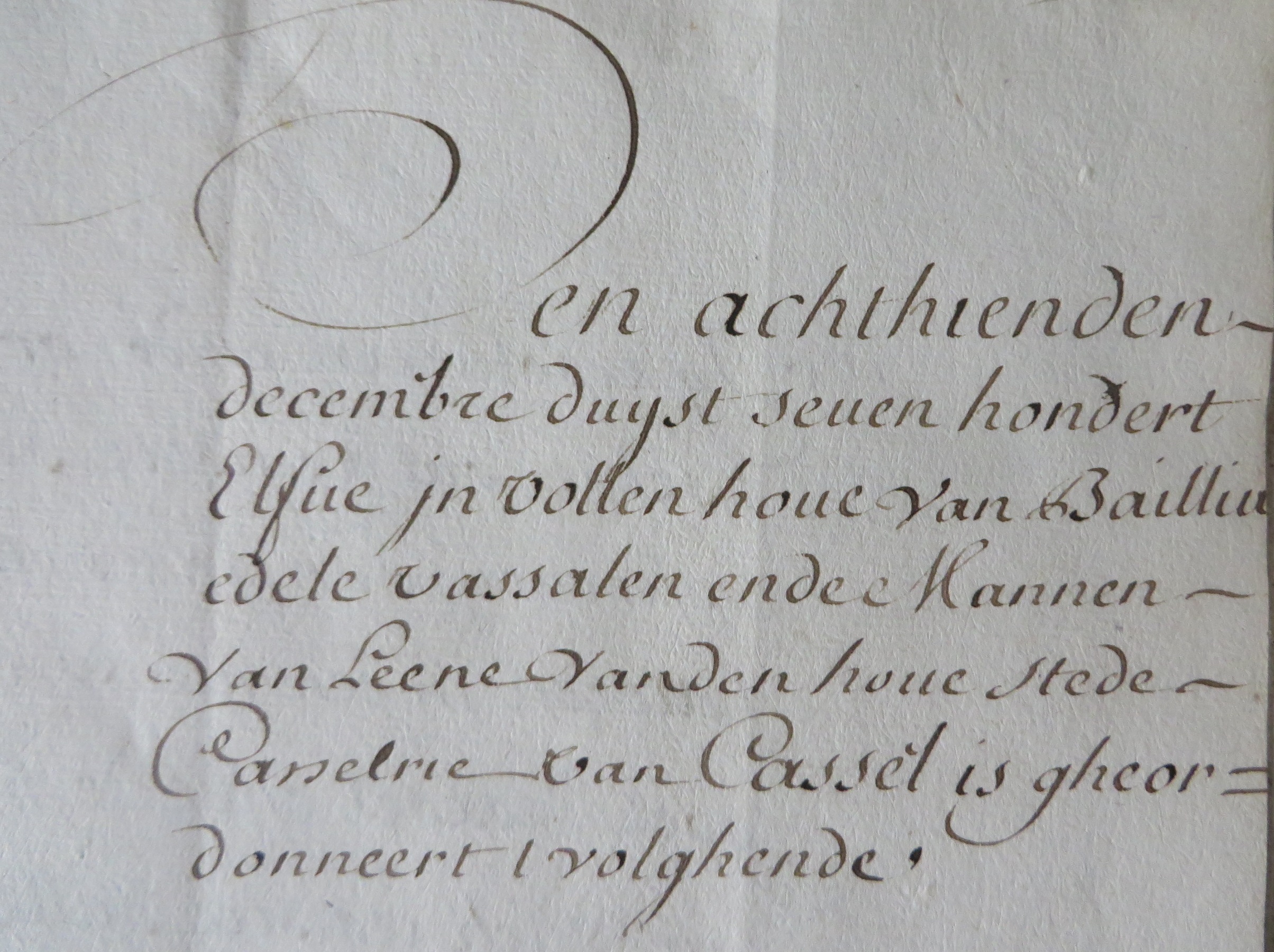 	AA 2  - Registre des placards et édits du roy, commençant du XXI Xbre 1680 		actes en français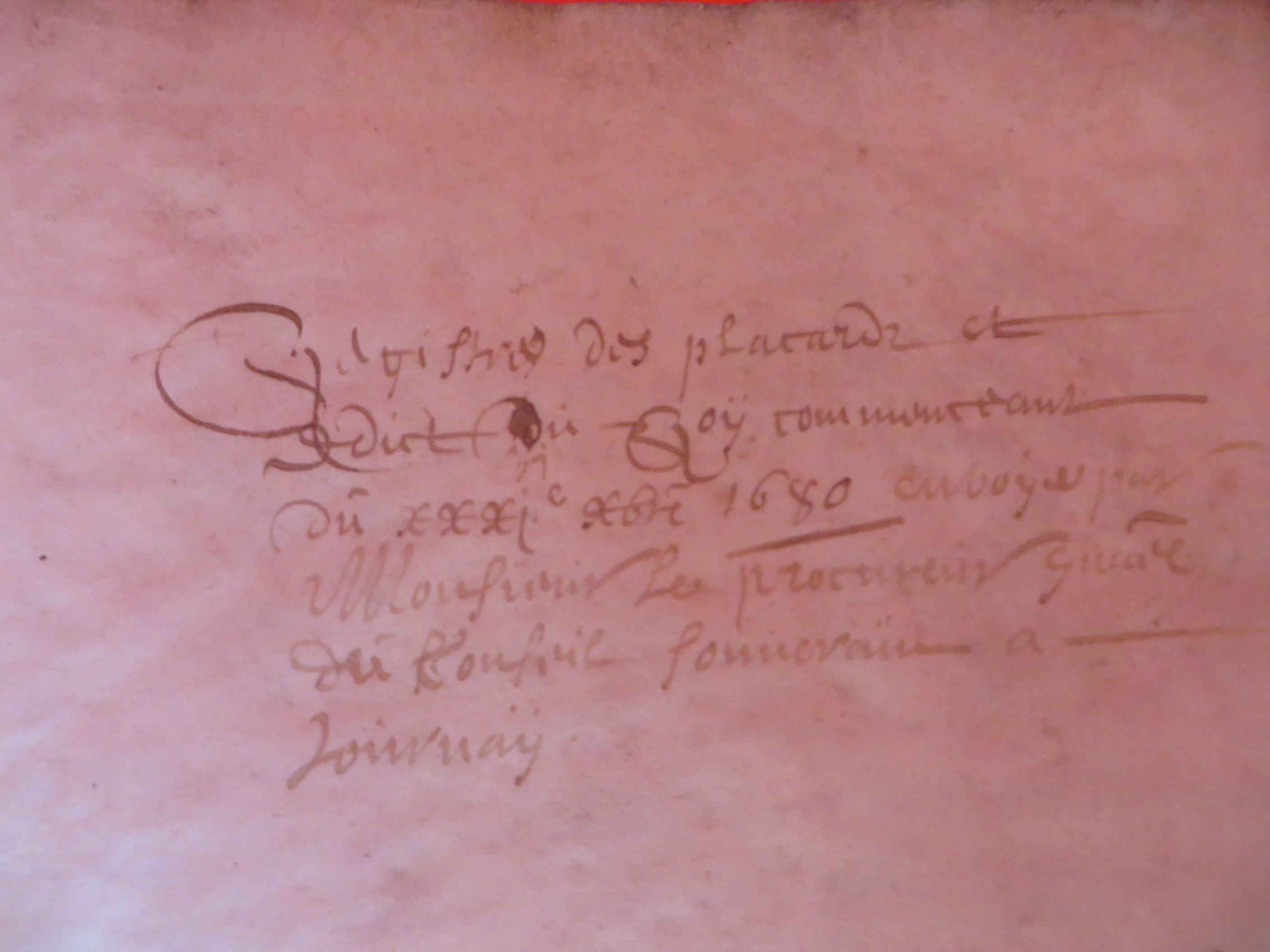 	AA 3 – Registre des placards et ordonnances, commençant en 1683		français et flamand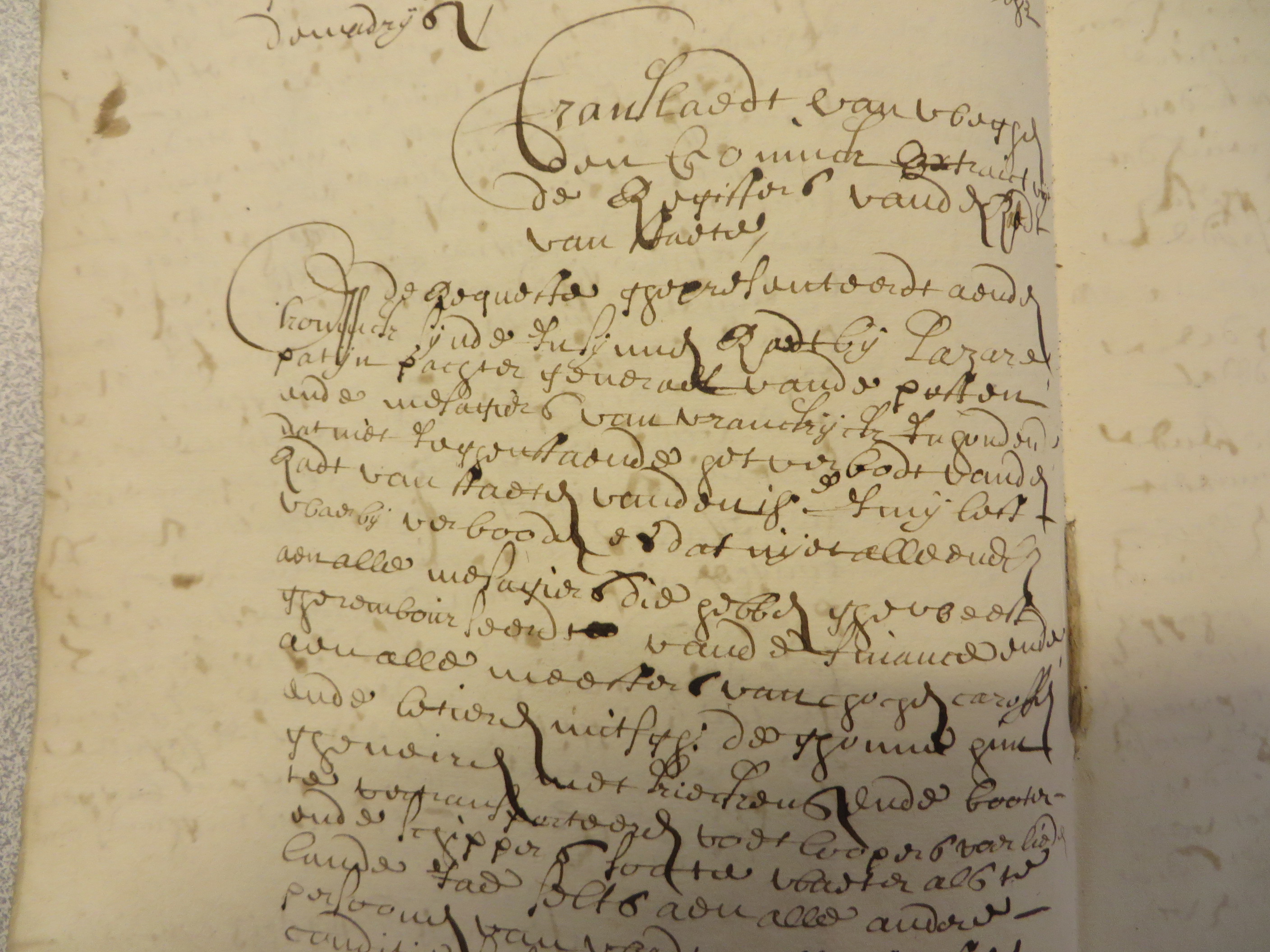 Boîte n° 2	AA 4 - Résolutions (octrois) concernant la châtellenie de Cassel 1698 – 1749		français et flamand 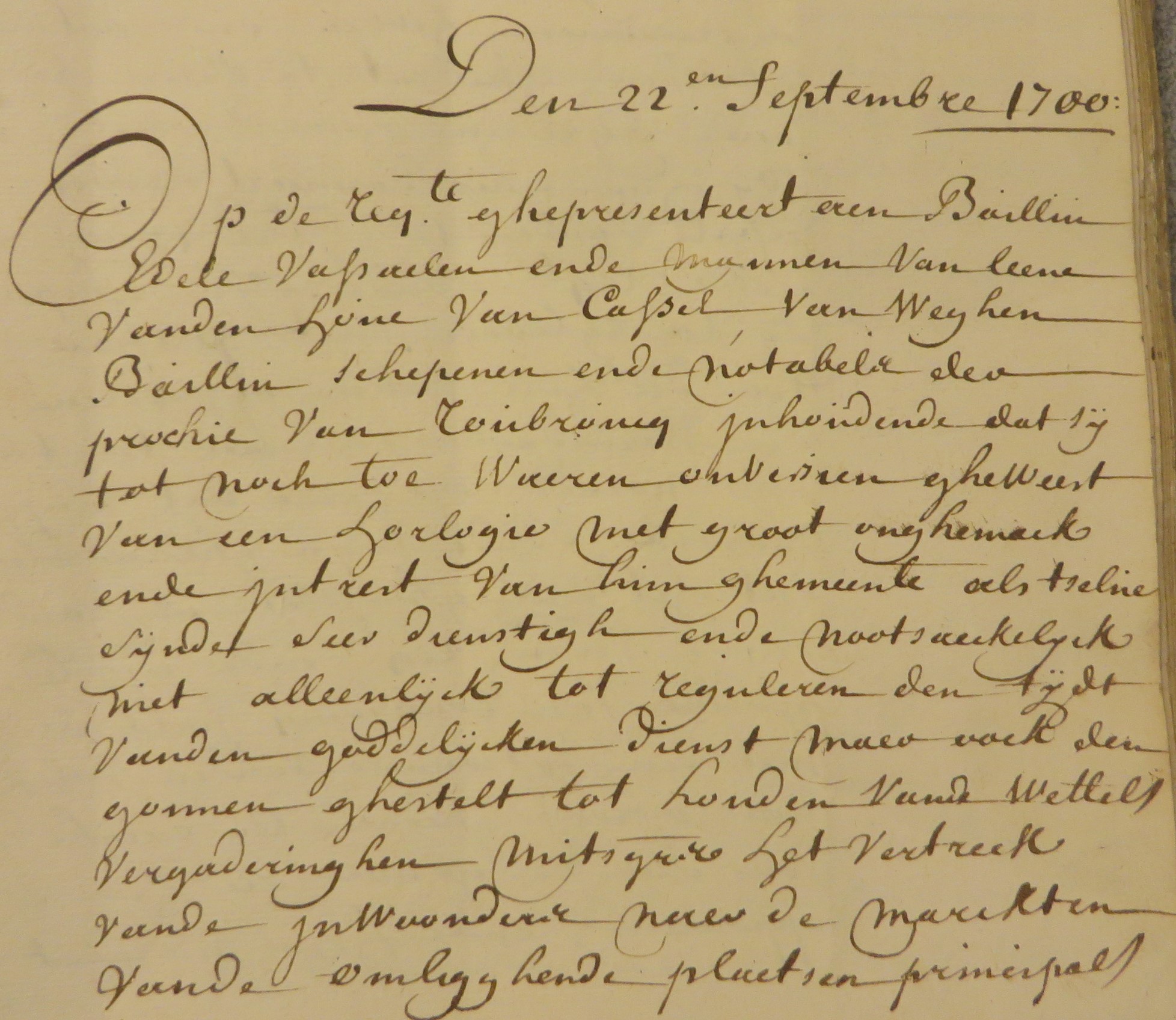  	AA 5 - Résolutions (octrois) concernant la châtellenie de Cassel 1749 – 1761		français et flamand 	AA 6 - Résolutions (octrois) concernant la châtellenie de Cassel 1761 – 1789		français et flamand Boîte n° 3	AA 7 – Premier registre des édits, déclaration du Roi et arrêtés du conseil d'état, ainsi que du 		parlement de Flandres qui ont été enregistrés depuis que Mr du CASTEELE a été 		nommé par sa majesté pour remplir la charge de procureur général du parlement 			1776- 1778		en français	AA 8 – Deuxième registre des édits, déclaration du Roi et arrêtés du conseil d'état, ainsi que 		du parlement de Flandres qui ont été enregistrés depuis que Mr du CASTEELE a été 		nommé par sa majesté pour remplir la charge de procureur général du parlement 			1778 - 1780		en françaisBoîte n° 4	AA 9 – Troisième registre des édits, déclaration du Roi et arrêtés du conseil d'état, ainsi que 		du parlement de Flandres qui ont été enregistrés depuis que Mr du CASTEELE a été 		nommé par sa majesté pour remplir la charge de procureur général du parlement 			1780- 1782		en français	AA 10 – 4ème registre des édits, déclarations du Roi et arrêts du conseil d'état, ainsi que du 		parlement de Flandres commençant le 24 Aout 1782		1782 – 1788		en françaisBoîte n° 5	AA 11 – 5ème registre des édits, déclarations du Roi et arrêts du conseil d'état, ainsi que du 		parlement de Flandres		1788 – 1789		en français	AA 12 – Administration de MM les chefs Colleges représentants les états de la Flandre 			maritime		circulaire de 1784 – lettres de 1784 – 1785		en français	AA 13 - Registre des décrets de l'assemblée nationale, lettres patentes et proclamations du 		Roi		1789 – 1790		en françaisBoîte n° 6	AA 14 – Lettres patentes, proclamations du roi et décrets de l'assemblée nationale		1790		en français	AA 15 – Registre des décrets de l'assemblée nationale, lettres patentes et proclamations du 		roi – 1790		en françaisBoîte n° 7	AA 16 – Registre de lois		1790		en français	AA 17 – Registre des fiefs tenus de la cour de Cassel		relevé établi en 1684   de dénombrement de fiefs depuis 1482		essentiellement en flamand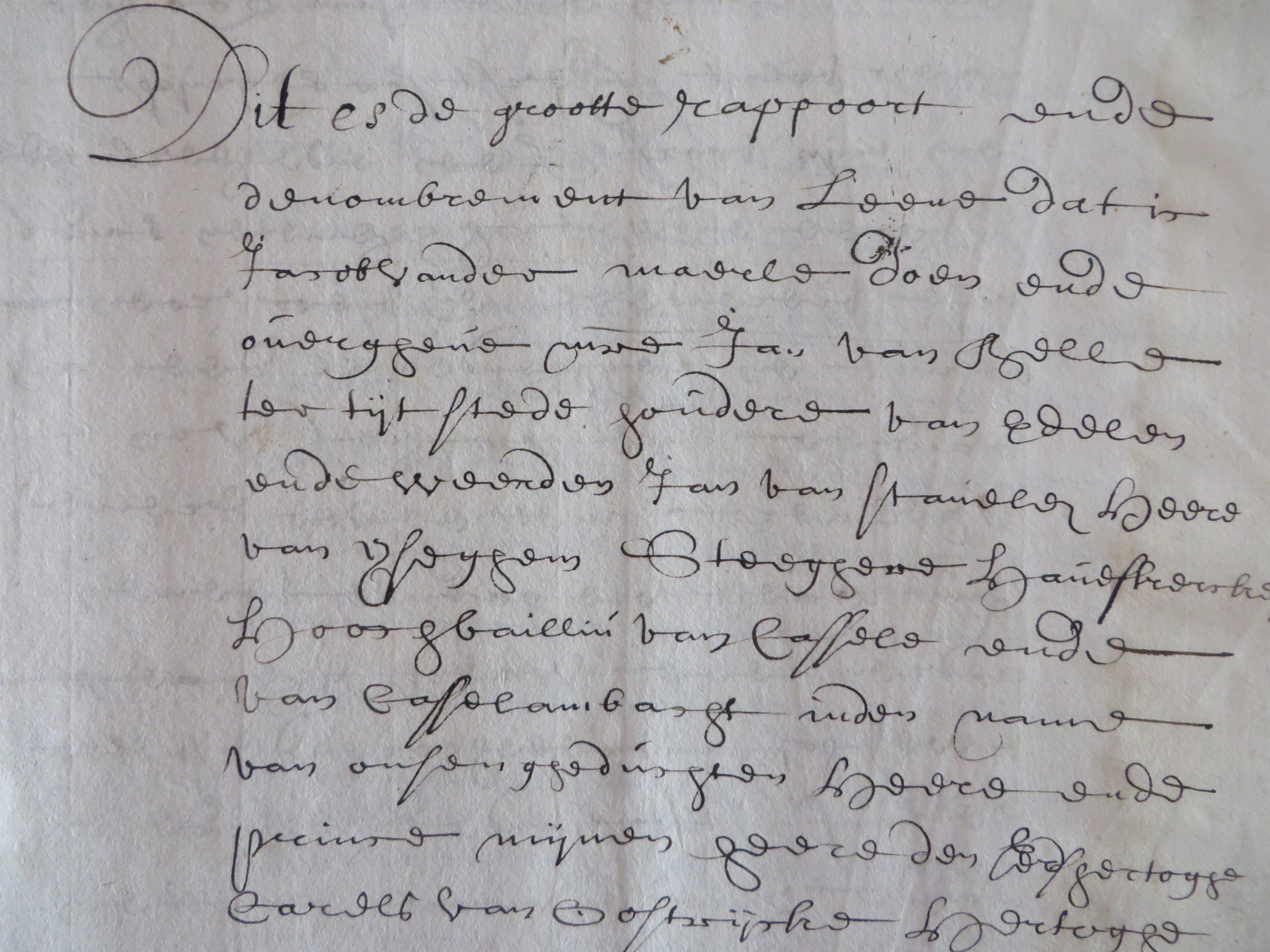 	AA 18 – Register ende terrier inhoudende de grootte ende gheleghentheyt van de landen 		subject aende pointinghe der stede van Cassel (1705)		en flamandBoîte n° 8	AA 19 – Registre des rapports et dénombrements des fiefs - 1718 à  1753		en français	AA 20 – Registre des rapports et dénombrements des fiefs - 1753 à  1763		en françaisBoîte n° 9	AA 21 – Registre des rapports et dénombrements des fiefs – 1763 à 1774		en français	AA 22 – Registre des rapports et dénombrements des fiefs – 1774 à 1779		en françaisBoîte n° 10	AA 23 – Registre des rapports et dénombrements des fiefs – 1780 à 1782		en français	AA 24 – Registre des rapports et dénombrements des fiefs – 1785 à 1789		en français	AA 25 – Register ende therrier inhoudende de grotte ende gheleghentheyt van de landen 		subject aende poinctynghe den stede van Cassel anno 1704		en flamand 		Terrier van de landen subject aen de pointinghen – 18.04.1788		en flamand	AA 26 – Lettre adressée à l’assemblée nationale par le conseil général de la commune de 		CasselBoîte n° 11	BB 1 - Register van Huywelicken ende eeden gedaen ter poorterie van Cassel, oock ven 		eenighe renunciation beginuende den 4en 8bre 1593 ende eyndende den 12en Vbre 		1663		en flamand	BB 2 – Registre van resolutien ende renunciatien van poorterie : zo van yssuyen beghinnen  		emmers ghemackt in september 1600		Register van uitwoonnende poorters der stede van Cassel, verniewt by myne heeren 		burghmeester, poortmeester ende wethouder ten ..lauwe XVI c veertigh		en flamand	BB 3 – Registre van de Inwoonende en Inghesetene poorters ende poortessen der stede van 		Cassel  – établi suite à l’ordonnance du 12.10.1712		en flamandBoîte n° 12	BB 4 – Register van de uytwoonende poorters der stede van Cassel begonst te vernieuwen 		anno 1713 door den greffier DAMMAN		en flamand 	BB5 – Register van uytwoonende poorters der stede van Cassel begonst te vernieueen anno 		1715		en flamandBoîte n° 13	BB6 – Register van de Huywelycken van de poorters der stede van Cassel inhoudende 194 		feuillietten ghecotteert ende gheparapheert dannof het jeghen woordich is het eerste 		ende begindt van 8en juny 1716 ende eyndicht 11en july 1723		en flamand 	BB7 - Register van vermaeckynghe van huywelycken aenveerdynghe van poorterie deser 		stede van Cassel inhoudende 186 feuilletten ghecotteert dannof het volgende is het 		eersten en begindt van daten 15 july 1723 eyndende den 20 janry 1729		en flamandBoîte n° 14	BB8 - Register van vermaeckynghe van huywelycken, aenveerdinghe van poorterie deser 		stede van Cassel, begindt van daeten 20en Janry 1729, eyndende den 16 july 1733		en flamand	BB 9 - Register van vermaeckynghe van huywelycken, aenveerdinghe van poorterie deser 		stede van Cassel, begindt van daeten 17 juny 1733, eyndende den 11 july 1738		en flamandBoîte n° 15	BB 10 - Register van vuytwoonende poorters der stede van Cassel begonst te vernieuwen 		anno 1733		en flamandBoîte n° 16	BB 11 - Register van vermaeckynghe van huywelycken, aenveerdinghe van poorterie deser 		stede van Cassel, begindt van daeten 12 july 1738, eyndende den 02 ougst 1747		en flamand	BB 12 – Register van vermaeckings van huywelycken ende aenveirdingen van de poorterie 		deser stede van Cassel etca inhoudende 284 feuillietten gecottert danof het volgende 		is het tweede beginnende den 10en oust 1747 ende eyndende den 1en 7bre 1757 		en flamandBoîte n° 17	BB 13 – Register van huywelycken beginnende den 3en van 7br 1757 ende eyndende den 		13en van maerte 1767		en flamand	BB 14 - Register van vermakinghen van houwelycken beginnende van den 16en van maerte 		1767    finissant le 24.03.1774  		en flamandBoîte n° 18	BB 15 – Registre van houwwelycken vernieuwt ten jaere 1774		finissant le 20.03.1783		en flamand	BB 16 - Registre van houwwelycken beginnende 20en maerte 1783		finissant le 25.11.1790		en flamandBoîte n° 19	BB 17 – Registre van Resolutien beginnende eersten july 1586 tot ende metten 11en july 		1601		Résolution des échevins de la ville de Cassel		en flamand 	BB 18 – Resolutions 1601 tot 1607		Résolution de la cour de la châtellenie de Cassel		en flamand	BB 19 – Registre van resolutien onderhouden int hof te Cassele beghinnende den Xven 		february 1607 toote sentencie den 26 juny 1612		Résolution de la cour de la châtellenie de Cassel		en flamand	BB 20 – Registre van Resolutien van Balliu ender Schepenen der stede van Cassel beginnen 		metten IIIIen decemb. 1607 ende eindend Ien Xbris 1643		Résolution des échevins de la ville de Cassel		en flamandBoîte n° 20	BB 21 – Resolutien begint ten jaere 1612 ende gheemdight 1621		Résolutions de la cour de la châtellenie de Cassel		en flamand 	BB 22 – Registre van Resolutien beghint ten jaere 1621 ende gheemdeght den jaere 1632		Résolutions de la cour de la châtellenie de Cassel		en flamandBoîte n° 21	BB 23 – (couverture endommagée, titre en partie illisible) Resolutien beghinnendt 1625 		ende endight ten jaere …		Résolution de la cour de la châtellenie de Cassel (se termine en 1636)		en flamand 	BB 24 – Registre van resolutien begin den jaere 1636 gheemdight ten jaere 1646			Résolution de la cour de la châtellenie de Cassel   -   en flamand	BB 25 – Registre van acten van resolutien ghedaen ende ghemaect by myne heeren Balliu 		ende schepenen des stede van Cassel van ende mette beginne van den jaere 1646 tot 		ende metten 24 7bre 1675			Résolution des échevins de la ville de Cassel   -   en flamandBoîte n° 22	BB 26 – Register van Resolutien onderhouden voor myne heeren Bailliu Edele Vassaelen 		ende manen van Leene van den Hove ende Casteele van Cassel 1652 – 1671		Résolutions de la cour de la châtellenie   - en flamand	BB 27 – Register van Resolutien onder houden by myne heeren Bailliu ende schepenen der 		stede ven Cassel beginnen metten elfsten 7bris 1675 tot ende metten t2en mey 1685		Résolution des échevins de la ville de Cassel   -   en flamand	BB 28 – Registre van de resolutien by den hove van Cassel genomen t'sydert den 21 july 		1684 tot ende met den 16 juni 1717		Résolutions de la cour de la châtellenie   - en flamand jusque 1706, puis en françaisboite n° 23	BB 29 – Resolutien van 16 mey 1685 tot ende metten 20 ougst 1693		Résolution des échevins de la ville de Cassel   -   en flamand	BB 30 – Registre des ordonnances depeschees par le magistrat de la ville de Cassel 		commenceant le 10 7bre 1686 jusques et compris le 11e 8bre 1689		et en apres le present registre sert de registre des deliberations et resolutions dudit 		magistrat de la ville commenceant le pr 7bre 1693 et en apres pour les deliberations 		des Messieurs de la noble cour ville et Chatellenie de Cassel jusques et compris le 19 		avril 1713		flamand et françaisboite n° 24	BB 31 – Register van resolutien onderhouden by myne edele heeren van den hove stede 		ende Casselrie van Cassel concernerende deffairenen van de stadt beginnen met 		dacte van 19 february duyst seven houdert twaelfve tot ende metten  (jusque 1753)		ville et chatellenie   - flamand et français	BB 32 – Registre des résolutions de la Noble Cour de Cassel commencé en l'an 1717 (jusque 		1775)		essentiellement en françaisboite n° 25	BB 33 – Register van resolutien beginnende met den 30 january 1757 ende eyndigende den 		18 february 1782			ville et chatellenie		flamand et français	BB 34 - manque		BB 35 – Registre des envois de la Cour – 1777 à 1790		essentiellement en flamand	BB 36 – pièces diverses  - 12 sous chemises 		en françaisboite n° 26	CC 1 – 54 liasses concernant différents impôts – ville de Cassel – impôts sur la personne		en flamand – période 1646 à 1673boite n° 27 	CC 1 – 28 liasses concernant différents impôts – ville de Cassel – impôts sur la personne		en flamand – période 1674 à 1700boite n° 28		CC 2 – Rekenynghe van de Casselrie van Cassel van den jaere ghehent den lasten april … - 		années 1601 – 1609 – 1614 – 1615 – 1616 – 1618		en flamandboite 29	CC 2 – Rekenynghe van de Casselrie van Cassel van den jaere ghehent den lasten april … - 		années 1619 – 1621 – 1622 – 1623 – 1624		en flamandboite 30	CC 3 – Rekenynghe van de Casselrie van Cassel van den jaere ghehent den lasten april … - 		années 1625 – 1626 – 1627 – 1628 		en flamandboite 31	CC 3 – Rekenynghe van de Casselrie van Cassel van den jaere ghehent den lasten april … - 		années 1629 – 1630 – 1631 – 1632 		en flamandboite 32	CC 4 - Rekenynghe van de Casselrie van Cassel van den jaere ghehent den lasten april … - 		années 1633 – 1634 – 1635 – 1636 		en flamandboite 33	CC 4 - Rekenynghe van de Casselrie van Cassel van den jaere ghehent den lasten april … - 		années 1637 – 1638 – 1639 – 1640 		en flamandboite 35	CC 5 - Rekenynghe van de Casselrie van Cassel van den jaere ghehent den lasten april … - 		2 registres : années 1645 et 1647 à 1652  		en flamandboite 36	CC 6 - Rekenynghe van de Casselrie van Cassel van den jaere ghehent den lasten april … - 		2 registres : années 1653 à 1654 et 1657 à 1660  		en flamandboite 37	CC 6 - Rekenynghe van de Casselrie van Cassel van den jaere ghehent den lasten april … - 		2 registres : années 1661 et 1663  		en flamandboite 38	CC 7 - Rekenynghe van de Casselrie van Cassel van den jaere ghehent den lasten april … - 		1 registre : années 1664 à 1669  		en flamandboite 39	CC 8 - Rekenynghe van de Casselrie van Cassel van den jaere ghehent den lasten april … - 		2 registres : années 1672 à 1673 et 1674 à 1675  		en flamandboite 40	CC 9 - Rekenynghe van de Casselrie van Cassel van den jaere ghehent den lasten april … - 		2 registres : années 1676 et 1677 à 1678  		en flamandboite 41	CC 10 – Compte de la Chastellenie de Cassel de l'an échu au dernier d'avril ... 		années 1679, 1695, 1699		en françaisboite 42	CC 10 – Compte de la Chastellenie de Cassel de l'an échu au dernier d'avril ... 		années 1703, 1713, 1778		en françaisboite 43	CC 11 – Rekeninghe van de stede van Cassel		années 1497, 1539, 1544, 1544, 1547, 1548, 1549, 1591, 1597, 1599, 1605, 1612, 		1616, 1618, 1623, 1624 		en flamandboite 44	CC 11 - Rekeninghe van de stede van Cassel		années 1634, 1635, 1638, 1636, 1646, 1647, 1651, 1652, 1653, 1654, 1657		en flamandboite 45	CC 12 - Rekeninghe van de stede van Cassel		années 1662, 1663, 1664, 1665, 1666, 1668, 1668, 1669		en flamandboite 46	CC 12 - Rekeninghe van de stede van Cassel		années 1670, 1671, 1672, 1673, 1673, 1674, 1675, 1676, 1677		en flamandboite 47	CC 13 – Comptes de la ville de Cassel		années 1679, 1680, 1681, 1682, 1683, 1684		en françaisboite 48	CC 13 – Comptes de la ville de Cassel		années 1685, 1686, 1687, 1688, 1689, 1689, 1690		en françaisboite 49	CC 14 - Comptes de la ville de Cassel		années 1691, 1692, 1693, 1694, 1695, 1696		en françaisboite 50	CC 14 – comptes de la ville de Cassel		années 1697, 1698, 1699, 1700, 1701, 1702, 1703		en françaisboite 51	CC 15 – comptes de la ville de Cassel		années 1704, 1705, 1706, 1707, 1708, 1709		en françaisboite 52	CC 15 – comptes de la ville de Cassel		années 1710, 1711, 1712, 1713, 1714		en françaisboite 53	CC 16 – comptes de la ville de Cassel		années 1715, 1716, 1717, 1718, 1719		en françaisboite 54	CC 16 – comptes de la ville de Cassel		années 1720, 1721, 1722, 1723, 1724		en françaisboite 55	CC 17 – comptes de la ville de Cassel		années 1725, 1726, 1727, 1728, 1729, 1730		en françaisboite 56	CC 18 – comptes de la ville de Cassel		années 1731, 1732, 1733, 1734, 1735, 1736		en françaisboite 57	CC 18 – comptes de la ville de Cassel		années 1737, 1738, 1739, 1740, 1741, 1742		en françaisboite 58	CC 19 – comptes de la ville de Cassel		années 1743, 1744, 1745, 1746, 1747, 1748		en françaisboite 59	CC 20 – comptes de la ville de Cassel		années 1749, 1750, 1751, 1752, 1753, 1754, 1755, 1756, 1757		en françaisboite 60	CC 20 – comptes de la ville de Cassel		années 1758, 1759, 1760, 1761, 1762, 1763, 1764, 1766		en françaisboite 61	CC 21 – comptes de la ville de Cassel		années 1767, 1768, 1769, 1770, 1772, 1773, 1774, 1775, 1776		en françaisboite 62	CC 22 – comptes de la ville de Cassel		années 1777, 1778, 1779, 1780, 1781, 1782, 1783, 1785, 1786, 1788		en françaisboite 63	CC 23 – comptes de la ville de Cassel - année 1543 en flamand		pièces annexes à la comptablité années 1695 à 1790 (fermes d'octroi de la ville de 		Cassel, …)		attribution des fermes sur les bières, vins, tabacs, et tonlieu sur la vente des bestiaux 		1713 à 1739boite 64	CC 26 - attribution des fermes sur les bières, vins, tabacs, et tonlieu sur la vente des bestiaux 		1740 à 1775		1777 à 1792		en françaisboite 65	CC 28 – Roles de moulage 1733 à 1788 – 26 cahiers 		impôts sur la personne 1752 – 1754 – 1757 – 1758 – 1760 – 1761		en françaisboite 66	CC 29		 impôts sur la personne 1764 à 1790 – 16 cahiers 		 impôts sur la personne 1716, 1717, 1718		en françaisboite 67	CC 31 – Registre des dépêches et ordonnances de payement de la châtellenie 		3 registres : 1671 à 1692 (en flamand), 1692 à 1720 (en flamand), 1721 à 1754 (en 		français)		Registres des anciennes rentes dues par la chatellenie 1699 à 1726 (en français)boite 68	CC 32 – Pièces diversesboite 69	CC 33 – Pièces diversesboite 70	CC 33 – pièces comptables 1784 et 1785boite 71	CC 33 – pièces comptables 1786boite 72	DD 1 – Dénombrements de fiefs – actes divers de 1494 à 1732boite 73	DD 2 – Dénombrements de fiefs – actes divers de 1680 à 1763	DD 3 – implantation d'un moulin à huile à Boeschèpe - 1781	DD 4 – Rentes pour le chemin de St Omer – 1778	DD 5 – Comptes des paveurs pour l'aménagement du nouveau chemin de Bergues – 1757boite 74	EE 1 – Affaires militaires depuis 1641		flamand et françaisboite 75	FF 1 – Registre des sentences criminelles rendues en la cour de Cassel 1599 à 1637		flamand et français	FF 2 - Registre des sentences criminelles rendues en la cour de Cassel 1609 à 1614		flamand et français	FF 3 - Registre des sentences criminelles rendues en la cour de Cassel 1680 à 1764		flamand et françaisboite 76	FF 4 - Registre des sentences criminelles rendues en la cour de Cassel 1683 à 1728		flamand et français	FF 5 - Registre des sentences criminelles rendues en la cour de Cassel 1764 à 1790		en françaisboite 77	FF 6 – Registre des sentences civiles rendues en la cour de Cassel 1585 à 1657		en flamand	FF 7 – Registre des sentences civiles rendues en la cour de Cassel 1662 à 1668		en flamandboite 78	FF 8 – Registre de la cour de sa majesté à Cassel 1703 à 1729, dit « reningue »		en français	FF 9 – Registre de la cour de Reningue de sa majesté à Cassel 1729 à 1762		en françaisboite 79	FF 10 – Registre de la cour de Reningue de sa majesté à Cassel 1762 à 1784		en français	FF 11 - Registre de la cour de Reningue de sa majesté à Cassel 1784 à 1790		en françaisboite 80	FF 12 – Registre des Agendes Cour de Cassel 1738 à 1741		en français	FF 13 – manque boite 81	FF 14 – Registre des Agendes Cour de Cassel 1776 à 1779		en français	FF 15 – Registre des Agendes Cour de Cassel 1779 à 1784		en françaisboite 82	FF 16 – Registre des Agendes des vierschaeres 1774 à 1776		en français	FF 17 – Registre des Agendes des vierschaeres 1776 à 1777		en françaisboite 83	FF 18 - Registre des Agendes des vierschaeres 1777 à 1778		en français	FF 19 - Registre des Agendes des vierschaeres 1778 à 1780		en françaisboite 84	FF 20 - Registre des Agendes des vierschaeres 1780 à 1782		en français	FF 21 - Registre des Agendes des vierschaeres 1782 à 1784		en françaisboite 85	FF 22 - Registre des Agendes des vierschaeres 1784 à 1787		en français	FF 23 - Registre des Agendes des vierschaeres 1787 à 1789		en françaisboite 86	FF 24 - Registre des Agendes des vierschaeres 1789 à 1790		en françaisboite 87	FF 25 – Registre de la cour (bailli?) de Cassel 1670 à 1673		en flamand	FF 26 – Registre des actes devant le sindik de la ville de Cassel 1677 à 1680		en flamandboite 88	FF 27 - Registre des actes devant le sindik de la ville de Cassel 1680 à 1683		en flamand	FF 28 - Registre des actes devant le sindik de la ville de Cassel 1684 à 1685		en flamand	FF 29 - Registre des actes devant le sindik de la ville de Cassel 1685 à 1689		en françaisboite 89	FF 30 - Registre des actes devant le sindik de la ville de Cassel 1689 à 1701		en français	FF 31 - Registre des actes devant le sindik de la ville de Cassel 1701 à 1712		en françaisboite 90	FF 32 - Registre des actes devant le sindik de la ville de Cassel 1749 à 1784		en français	FF 33 - Registre des actes devant le sindik de la ville de Cassel 1784 à 1790		en françaisboite 91	FF 34 - Registre des actes de procédure 1610 à 1619		en flamand	FF 35 – Registre des actes de procédure devant les échevins de la ville de Cassel 1611 à 			1613		en flamandboite 92	FF 36 - Registre des actes de procédure devant les échevins de la ville de Cassel 1616 à 			1617		en flamand	FF 37 - Registre des actes de procédure devant les échevins de la ville de Cassel 1617 à 			1619		en flamandboite 93	FF 38 - Registre des actes de procédure devant les échevins de la ville de Cassel 1620 à 			1627		en flamand	FF 39 - Registre des actes de procédure devant les échevins de la ville de Cassel 1623 à 			1627		en flamand	FF 40 - Registre des actes devant les échevins 1625 à 1627		en flamandboite 94	FF 41 - Registre des actes de procédure devant les échevins de la ville de Cassel 1627 à 			1627		en flamand	FF 42 - Registre des actes de procédure devant les échevins de la ville de Cassel 1628 à 			1628		en flamandboite 95	FF 43 – Registre des actes de procédure devant les échevins de la ville de Cassel 1629 à 		1632		en flamand	FF 44 – Registre des agendes 1630 à 1632		en flamandboite 96	FF 45 – Registre des agendes 1632 à 1632		en flamand	FF 46 – Registre des agendes 1632 à 1634		en flamandboite 97	FF 47 – Registre des agendes 1632 à 1634		en flamand	FF 48 – Registre des agendes 1633 à 1633		en flamand	FF 49 – Registre de     1633 à 1643		en flamandboite 98	FF 50 – Registre des agendes 1634 à 1639		en flamand	FF 51 – Registre des agendes 1635 à 1636		en flamandboite 99	FF 52	- Registre des agendes 1632 à 1636		en flamandboite 100	FF 53 – Registre des agendes 1636 à 1639		en flamand	FF 54 – Registre du bailli 1636 à 1640		en flamandboite 101	FF 55 – Registre des agendes 1638 à 1639		en flamand	FF 56 – Registre des agendes 1640 à 1641		en flamandboite 102	FF 57 – Registre des agendes 1640 à 1646		en flamand	FF 58 – Registre des agendes 1641 à 1641		en flamandboite 103	FF 59 – Registre des agendes 1642 à 1642		en flamand	FF 60 – Registre des agendes 1642 à 1644		en flamandboite 104	FF 61 – Registre des agendes 1642 à 1647		en flamand	FF 62 – Registre des agendes 1643 à 1644		en flamandboite 105	FF 63 – Registre des agendes 1644 à 1645		en flamand	FF 64 – Registre des agendes 1646 à 1647		en flamandboite 106	FF 65 – Registre des agendes 1646 à 1650		en flamand	FF 66 – Registre des agendes 1647 à 1652		en flamandboite 107	FF 67 – Registre des agendes 1648 à  1649		en flamand	FF 68 – Registre des agendes 1649 à 1649		en flamandboite 108	FF 69 – Registre des agendes 1649 à 1651		en flamandboite 109	FF 70 – Registre des agendes 1650 à 1654		en flamand	FF 71 – Actes devant échevins 1650 à 1657		en flamandboite 110	FF 72 – Registre de fiefs 1650 à 1673		flamand et français	FF 73 – Registre des agendes 1651 à 1653		en flamandboite 111	FF 74 – Registre des agendes 1652 à 1657		en flamandboite 112	FF 75 – procédure devant échevins 1659 à 1662		en flamand	FF 76 – Registre des agendes 1661 à 1663		en flamandboite 113	FF 77 – Registre des agendes 1661 à 1663		en flamand	FF 78 – Registre des agendes 1662 à 1664		en flamandboite 114	FF 79 – Registre des agendes 1662 à 1665		en flamand	FF 80 – Registre des agendes 1664 à 1666		en flamandboite 115	FF 81 – Registre des agendes 1665 à 1667		en flamand	FF 82 – Registre des agendes 1665 à 1668		en flamandboite 116	FF 83 – Registre des agendes 1665 à 1670		en flamandboite 117	FF 84 – Registre des agendes 1666 à 1668		en flamand	FF 85 – Registre des agendes 1668 à 1670		en flamandboite 118	FF 86 – Registre des agendes 1668 à 1672		en flamand	FF 87 – Registre des agendes 1668 à 1671		en flamandboite 119	FF 88 – Registre des agendes 1670 à 1672		en flamand	FF 89 – Registre des agendes 1671 à 1673		en flamandboite 120	FF 90 – Registre des agendes 1673 à 1676		en flamand	FF 91 – Registre des agendes 1673 à 1675		en flamandboite 121	FF 92 – Registre des agendes 1674 à 1677		en flamand	FF 93 – Registre des agendes 1673 à 1676		en flamandboite 122	FF 94 – Registre des agendes 1674 à 1687		en flamand	FF 95 – Registre des agendes 1675 à 1678		en flamandboite 123	FF 96 – Registre des agendes 1676 à 1679		en flamand	FF 97 – Registre des agendes 1679 à 1681		en flamandboite 124	FF 98 – Registre des agendes 1681 à 1683		en flamand	FF 99 – Registre des agendes 1681 à 1683		en flamand boite 125 	FF 100 – Registre du bailli de Cassel 1683 à 1684		en flamand	FF 101 – Registre des agendes 1683 à 1685		en flamandboite 126 	FF 102 – Registre des agendes 1684 à 1686		flamand et français	FF 103 – Registre des agendes 1684 à 1702		flamand et français	FF 104 – Registre de l'amman 1685 à 1686		flamand et françaisboite 127	FF 105 – Registre du bailli 1686 à 1688		en français	FF 106 – Registre du maieur 1686 à 1687		en françaisboite 128	FF 107 – Registre du maieur 1687 à 1689		en français	FF 108 – Registre du bailli 1688 à 1689		en françaisboite 129	FF 109 – Registre du maire 1689 à 1690		en français	FF 110 – Registre du bailli 1689 à 1694		en françaisboite 130	FF 111 – Registre du maire 1692 à 1695		en françaisboite 131	FF 112 – Registre des agendes 1692 à 1699		en français	FF 113 – Registre du bailli 1694 à 1700		en françaisboite 132	FF 114 – Registre du maire 1695 à 1697		en français	FF 115 – Registre des agendes 1697 à 1700		en français	FF 116 – Registre du bailli 1698 à 1709		en françaisboite 133	FF 117 – Registre des causes 1700 à 1703		en français	FF 118 – Registre de l'Amman 1700 à 1703		en français	FF 119 – Registre de l'Amman 1703 à 1706		en françaisboite 134	FF 120 – Registre des agendes 1704 à 1708		en français	FF 121 – Registre des agendes 1705 à 1717		en françaisboite 135	FF 122 – Registre de l'Amman 1707 à 1711		en français	FF 123 – Registre des agendes 1708 à 1715		en françaisboite 136	FF 124 – Registre des agendes 1709 à 1726		en français	FF 125 – Registre de l'Amman 1711 à 1716		en françaisboite 137	FF 126 – Registre des agendes 1715 à 1725		en français	FF 127 – Registre du bailli 1716 à 1720		en françaisboite 138	FF 128 – Registre des agendes 1716 à 1721		en français	FF 129 – Registre des agendes 1717 à 1730		en françaisboite 139	FF 130 – Registre des agendes 1720 à 1730		en français	FF 131 – Registre des agendes 1720 à 1731		en françaisboite 140	FF 132 – Registre des agendes 1724 à 1730		en français	FF 133 – Registre des agendes 1725 à 1734		en françaisboite 141	FF 134 – Registre des agendes 1734 à 1735		en français	FF 135 – Registre des agendes 1730 à  1736		en françaisboite 142	FF 136 – Registre des agendes 1735 à  1759		en français	FF 137 – Registre des saisies 1735 à 1762		essentiellement en françaisboite 143	FF 138 – Registre des agendes 1736 à 1744		en français	FF 139 – Registre des agendes 1738 à 1748		flamand et françaisboite 144	FF 140 – Registre des agendes 1744 à 1753		en français	FF 141 – Registre des agendes 1748 à 1761		en françaisboite 145	FF 142 – Registre des agendes 1753 à  1774		en français	FF 143 – Registre des agendes 1754 à 1766		en françaisboite 146	FF 144 Registre des agendes 1759 à 1780		en français	FF 145 – Registre des agendes 1761 à 1774		en françaisboite 147	FF 146 – Procès entre les bailli et échevins des cinq tenances de la Motte au Bois, et les 		chanoines de St Pierre et les religieux de St Augustin les Thérouanne 1764		en françaisboite 148	FF 147 – Procès au sujet de la maison pastorale de Zermezeele qui menaçait de tomber en 		ruines		en françaisboite 149	FF 148 – Registre des agendes de la vierschaere de Cassel 1766 à 1773		en français	FF 149 – Registre des agendes de la bourgeoisie de Cassel 1768 à 1773		en françaisboite 150	FF 150 – Registre des agendes de la bourgeoisie de Cassel 1773 à 1782		en français	FF 151 – Registre des agendes de la vierschaere de Cassel 1773 à 1774		en françaisboite 151	FF 152 – Registre de l'amman de la ville de Cassel 1774 à 1790		en français	FF 153 – Registre des ventes des terres sous la vierschaere 1776 à 1784		Terres à Steenvoorde, Oudezeele, Cassel, Arnèke, … 		en flamand et françaisboite 152	FF 154 – Registre des ventes 1777 à 1781		flamand et français	FF 155 – Registre du bailli 1780 à 1790		en françaisboite 153	FF 156 – Registre des saisies 1782 à 1790		en français	FF 157 - Registre des agendes de la bourgeoisie de Cassel 1782 à 1785		en françaisboite 154	FF 158 – Registre des agendes de la Cour 1784 à 1790		en françaisboite 155	FF 167 – Registres des ventes, … 1556 à 1559		en flamand	FF 168 – Registre des ventes, … 1570 à 1584		en flamandboite 156	FF 169 – Registre des ventes, … 1588 à 1599 (7 « cahiers »)		en flamandboite 157	FF 170 – Registre des ventes, … 1587 à 1665 dans la vierschaeres des 11 paroisses		en flamandboite 158	FF 171 – Registre des ventes, … 1594 à 1612 pour la ville de Cassel		en flamand	FF 172 – Actes passés devant échevins (dettes, rentes, ventes d'arbres...) 1598		en flamandboite 159	FF 173 – Registre de ventes  1600 à 1612		en flamand	FF 174 – Registre de rentes, baux, … devant les échevins de Cassel 1607 à 1616		en flamandboite 160  manqueboite 161 	FF 177 – Registre de ventes 1616 à 1618		en flamand	FF 178 – Registre de ventes devant les échevins de la vierschaere des 11 paroisses 		1613 – 1625		en flamandboite 162	FF 179 – Registre de ventes 1614 à 1650		en flamand	FF 180 – Actes devant échevins (baux, rentes, ventes mobilières, …) 1619 – 1639		en flamandboite 163	FF 181 – Actes devant échevins (donation, rentes, cautions, …) 1623 – 1634		en flamand	FF 182 – Registre de ventes, rentes, saisies 1626 – 1644		en flamandboite 164 	FF 183 – Actes passés devant échevins (comptes de tutelle, biens d'orphelins, rentes, ...) 		1640 – 1658		en flamandboite 165	FF 184 – Actes passés devant les échevins de la ville de Cassel 1647 – 1659		en flamandboîte 166	FF 185 a – Registre des ventes de la westvierschaere 1651 – 1662		en flamand	FF 185 b – Registre de ventes à Cassel 1650 – 1663		en flamandboîte 167	FF 186 – Registre de reconnaissance de dettes 1652 – 1665		en flamandboîte 168	FF 187 – Registre de ventes dans l’ambacht de Cassel 1659 – 1663		en flamandboîte 169	FF 188 – Registre de rentes … - ville de Cassel 1660 - 1671		en flamandboîte 170	FF 189 a – Registre de ventes de la westvierschaere 1662 – 1672		en flamand	FF 189 b – Registre des ventes et création de rentes – ville de Cassel 1663 – 1680		en flamandboîte 171	FF 190 – Registre des ventes dans l’ambacht de Cassel – 1664 – 1670		en flamand	FF 191 – Registre de ventes dans l’ambacht de Cassel 1666 – 1670		en flamandboite 172	FF 192 – couverture, 1èr et 2ème folio déchirés  - Actes passés devant échevins 1671 – 1680		En flamand	FF 193 A – Registre de ventes – 1671 – 1680		En flamandBoite 173	FF 194 – Registre de « alderhande passeringen saisien » - 1673 – 1692		Flamand et françaisBoite 174	FF 195 A – Register van ervenissen van den 20 7bre 1680 tot den 28 july 1694		Flamand et français	FF 195 B – Ervenissen beghinnenden den 20 9bre 1680 tot den 29 april 1688		En flamandBoite 175	FF 196 A – Alderhande beginnende den 21 9bre 1680 ende eyndende 2en augusti 1689		Flamand et Français	FF 196 B – Verpachtingen 1683 tot 1697 (mise en bail des divers impôts et taxes)		Flamand et françaisBoite 176	FF 197 – Register van alderhande in de stede van Cassel 1684 – 1712		Flamand et Français	FF 198 A – erfvenissen 1688 tot 169		Flamand et français	FF 198 B – Register van alderhande 1689 – 1696		Flamand et françaisBoite 177	FF 199 – Register van erfvenissen 1692 – 1696		Flamand	FF 200 – Registre de ventes ….1692 – 1698		Flamand et françaisBoite 178	FF 201 – Register van erfvenissen, relieven, saisien 1692 – 1706		Flamand et françaisBoite 179	FF 202 – Ventes, ….1695 – 1711		Flamand et français	FF 202 B – Registre van incommen van issuen de stede van Cassel 1694 – 1717		Flamand et français	FF 203 – Register van ervenissen van de stadt van Cassel 1695 – 1704		Flamand et françaisBoite 180	FF 204 A – Register van erfvenissen 1696 – 1698		Flamand et français	FF 204 B – Register van alderhande 1696 – 1705		Flamand et françaisBoite 181	FF 205 A – Register van verpachtynghen (mise en bail des divers impôts) 1697 – 1712		Flamand et français	FF 205 B – Rgister van erfvenessen onderhont binnen de stede 1704 – 1715		Flamand et françaisBoite 182	FF 206 – Registre de ventes 1705 – 1710		Flamand et français	FF 207 – Register van alderhande 1706 – 1716		Flamand et françaisBoite 183	FF 208 A – Registre d’adhéritence de fiefs 1706 – 1716		Flamand et français	FF 208 B – Registre van erfvenissen van de westvierschaere 1708 – 1713		FlamandBoite 184	FF 209 – Register van erfvenissen 1711 – 1714		Flamand et françaisBoite 185	FF 210 A – Registre d’adhéritence de fiefs 1712 – 1724		Flamand et français	FF 210 B – Register van alderhander 1713 – 1766		Flamand et françaisBoite 186	FF 211 – Registre de ventes …. 1715 – 1718		Flamand et français	FF 212 – Register van erfvenissen 1715 – 1722		Flamand et françaisBoite 187	FF 213 – Register van alderhande 1716 – 1722		Flamand et françaisBoite 188FF 214 – Registre des desheritances et adhéritances, reliefs, créations de rentes et autres 1717 – 1729Flamand et français	FF 215 – Register van erfvenissen 1718 – 1721		Flamand et françaisBoite 189	FF 216 - Register van erfvenissen 1721 – 1723		En flamand 	FF 217 : manque	FF 218 - Register van erfvenissen 1722 – 1733		Flamand et françaisBoite 190FF 219 - Register van erfvenissen 1723 – 1729		En flamand FF 220 – Registre de ventes, … 1724 – 1735		Flamand et françaisBoite 191	FF 221  – Register van alderhande 1730 – 1737		Flamand et françaisFF 222 - Registre des des et adhéritances, reliefs, créations de rentes et autres 1730 - 1742Flamand et françaisBoite 192	FF 223 - Register van erffenissen ende onterffenissen 1733 – 1744		En flamand Boite 193	FF 224 – Register van vassael (ventes) 1736 – 1744		Flamand et françaisBoite 194	FF 225 - Register van alderhande 1730 – 1737		Flamand et français	FF 226 – Registre des saisies, des et adhéritances, reliefs, créations de rentes et autres 1737 – 1752		Flamand et françaisBoite 195	FF 227 - Register van erfvenissen (prochie van Hardifoort) 1738 – 1762		Flamand et français	FF 228 - Register van alderhande 1742 – 1747		Flamand et françaisboite 196	FF 229 - Register van erfvenissen 1744 – 1750		Flamand et français	FF 230 - Register van vassael 1744 - 1754		Flamand et françaisBoite 197	FF 231 - Register van alderhande 1747 – 1751		Flamand et français	FF 232 – Register van issuen 1747 – 1784		Flamand et françaisBoite 198	FF 233 - Register van erfvenissen 1750 – 1756		Flamand et français	FF 234 - Register van alderhande 1751 – 1755		Flamand et françaisBoite 199	FF 235 – Registre d’adhéritements et reliefs de fiefs 1752 – 1759		Flamand et français	FF 236 - Register van erfvenissen ende vassallerien 1754 – 1761		Flamand et françaisBoite 200	FF 237 – Registre de constitutions de rentes 1755 – 1760		Flamand et français	FF 238 - Register van erfvenissen en renten 1755 – 1760		Flamand et françaisBoite 201	FF 239 – Registre de des et adhéritances, reliefs, création de rentes et autres 1759 – 1770		Flamand et français	FF 240 – Registre de rentes, … 1760 – 1764		en flamandboite 202	FF 241 - Register van alderhande 1760 – 1764		Flamand et français	FF 242 – Register van saisien 1762 – 1781		Flamand et françaisBoite 203	FF 243 – Registre des saisinnes et rentes 1764 – 1767		Flamand et français	FF 244 A - Register van alderhande 1764 – 1766		Flamand et français	FF 244 B - Register van erfvenissen 1766 – 1768		Flamand et françaisBoite 204	FF 245 A - Register van alderhande 1766 – 1790		Flamand et français	FF 245 B - Register van alderhande 1766 – 1769		Flamand et françaisBoite 205	FF 246 A – Register van erfvenissen ende onterfvenissen 1767 – 1772		En flamand	FF 246 B – registre van alderhande 1769 – 1770		Flamand et françaisBoite 206	FF 247 – Registre de ventes et rentes 1769 – 1776		Flamand et français	FF 248 – Register van erfvenissen renten etc 1770 – 1773		Flamand et françaisBoite 207	FF 249 A – register van alderhande  1770 – 1772		Flamand et français	FF 249 B - Register van erfvenissen ende onterfvenissen 1772 – 1776		Flamand et français	FF 250 – rentes 1772 – 1773		Flamand et françaisBoite 208	FF 251 - Register van erfvenissen ende onterfvenissen 1773 – 1776		Flamand et français	FF 252 - Register van erfvenissen ende onterfvenissen 1773 – 1777		Flamand et françaisBoite 209	FF 253 A - register van alderhande  1773 – 1775		Flamand et français	FF 253 B – Registre des jurés priseurs vendeurs des biens meubles 1773 – 1786		En français	FF 254 A - register van alderhande  1775 – 1777		Flamand et françaisBoite 210	FF 254 B – register van gauwedingue (retraits lignagers) 1775 – 1784		En français	FF 255 A – gestion de biens des personnes sous tutelle ou curatelle 1775 – 1788		Flamand et français	FF 255 B - gestion de biens des personnes sous tutelle ou curatelle 1775 – 1789		Flamand et françaisBoite 211	FF 256 A - Register van erfvenissen renten etc 1776 – 1778		En flamand 	FF 256 B - register van alderhande  1777 – 1778		Flamand et françaisBoite 212	FF 257 A - Register van erfvenissen renten etc 1778 – 1781		En flamand et français	FF 257 B - register van alderhande  1779 – 1781		Flamand et françaisBoite 213	FF 258 A - Register van erfvenissen renten etc 1780 – 1782		En flamand et français	FF 258 B - register van alderhande  1780 – 1782		Flamand et françaisBoite 214	FF 259 A – registre des des et adhéritences, reliefs, etc 1782 – 1785		Flamand et français	FF 259 B - register van alderhande  1782 – 1785		Flamand et françaisBoite 215	FF 260 A - Register van erfvenissen renten etc 1780 – 1782		En flamand et français	FF 260 B - register van alderhande  1784 – 1787		Flamand et françaisBoite 216	FF 261 – register van vassael 1784 – 1790		Flamand et françaisBoite 217	FF 262 A - register van alderhande  1785 – 1788		Flamand et français	FF 262 B - registre des des et adhéritences, reliefs, etc 1785 – 1788		Flamand et françaisBoîte 218	FF 263 A - Register van erfvenissen 1787 – 1789		Flamand et français	FF 263 B - register van alderhande  1787 – 1788		Flamand et françaisBoîte 219	FF 264 A - register van alderhande  1788 – 1789		Flamand et français	FF 264 B - registre des des et adhéritences, reliefs, etc 1788 – 1790		Flamand et françaisBoîte 220	FF 265 A - Register van erfvenissen renten etc 1789 – 1790		En flamand 	FF 265 B - register van alderhande  1789 – 1791		Flamand et françaisBoîte 221	FF 266 – Registre des orphelins entretenus par les échevins de la ville de Cassel 1699 – 1703		Flamand et français	FF 267 - Registre des orphelins entretenus par les échevins de la ville de Cassel 1703 – 1709		Flamand et françaisBoîte 222	FF 268 – Register van weeserie 1710 – 1714		Flamand et françaisBoîte 223	FF 269 - Register van weeserie 1714 – 1721		Flamand et français	FF 270 - Register van weeserie onderhouden ter greffie der stede van Cassel 1727 – 1731		Flamand et françaisBoîte 224	FF 271 - Register van weeserie onderhouden ter greffie der stede van Cassel 1731 – 1735		Flamand et français	FF 272 - Register van weeserie onderhouden ter greffie der stede van Cassel 1735 – 1742		Flamand et françaisBoîte 225	FF 273 - Register van weeserie onderhouden ter greffie der stede van Cassel 1742 – 1748		Flamand et français	FF 274 - Register van weeserie onderhouden ter greffie der stede van Cassel 1748 – 1753		Flamand et françaisBoîte 226	FF 275 - Register van weeserie onderhouden ter greffie der stede van Cassel 1753 – 1759		Flamand et françaisFF 276 - Register van weeserie onderhouden ter greffie der stede van Cassel 1759 – 1763		Flamand et françaisBoîte 227	FF 277 - Register van weeserie 1763 – 1768		Flamand et français	FF 278 - Register van weeserie 1768 – 1770		Flamand et françaisBoîte 228	FF 279 - Register van weeserie 1770 – 1773		Flamand et français	FF 280 - Register van weeserie 1774 – 1777		Flamand et françaisBoîte 229	FF 316 – documents divers 1702 – 1788		Flamand et françaisBoîte 230	GG 23 – documents divers  1696 – 1771		Flamand et françaisBoîte 231	GG 24 – Comptes de la paroisse Notre Dame 1577 – 1663 		27 cahiers – en flamandBoîte 232	GG 25 – Comptes de la paroisse Notre Dame 1664 – 1699		15 cahiers – en flamandBoîte 233	GG 26 - Comptes de la paroisse Notre Dame 1701 – 1739		19 cahiers – en flamandBoîte 234	GG 27 - Comptes de la paroisse Notre Dame 1740 – 1782		20 cahiers – flamand et françaisBoîte 235	GG 28 A – pièces diverses 1719 à 1787		Flamand et françaisBoîte 236	GG 28 B – pièces diverses 1737 à 1779		Flamand et françaisBoîte 237	GG 29 – pièces diverses 1743 à 1782Flamand et françaisGG 30 - Registre de gestion de la Paroisse et de la Table des Pauvres 1710 – 1776		Flamand et françaisBoîte 238	GG 31 – Comptes de la Table des Pauvres 1543 – 1687		23 cahiers en flamandBoîte 239	GG 32 – Comptes de la Table des Pauvres 1690 – 1709		8 registres en flamandBoîte 240	GG 33 – Comptes de la Table des Pauvres 1710 – 1729		9 registres en flamandBoîte 241	GG 34 – Comptes de la Table des Pauvres 1732 – 1752		10 registres en flamandBoîte 242	GG 35 – Comptes de la Table des Pauvres 1752 – 1785		15 cahiers en flamand et françaisBoîte 243	GG 36 – Comptes de la Table des Pauvres 1750 – 1787		34 cahiers en françaisBoîte 244 	GG 37 – Cueilloir et dépenses de la Table de Pauvres – à partir de 173118 cahiers en flamandBoîte 245/1	GG 37 – Table des Pauvres – pièces diverses 1731 – 1790		46 chemisesBoîte 245/2	GG 37 - Table des Pauvres – pièces diverses 1730 – 1784		8 enveloppesBoîte 246	GG 38 – Registre des Pauvres de la paroisse Notre Dame 1781 – 1789		3 registresBoîte 247	GG 39 – Comptes de la paroisse St Nicolas  1624 – 1792		33 cahiers – flamand et françaisBoîte 248	GG 40 – Comptes de la Table des Pauvres de la paroisse St Nicolas 1739 -1791		15 cahiers – flamand et françaisGG 41 - Registre des résolutions concernant l’église et la table des Pauvres de la paroisse St Nicolas  - 1764 à 1792 – en flamandBoîte 249	GG 42 -  Taxation de St Nicolas 1750 – 1789 – 34 chemises	GG 43 – Filles dévotes de Ste Agnès	GG 44 – Règlement de la Pauvre Ecole 1740	GG 45 – Registre de la Pauvre Ecole 1727Boîte 250	GG 46 – Register der fondatien ende andergoederen vande Aarme Schole		Flamand et français	GG 47 – terrier des biens de la Table des Pauvres en 77		En flamandBoîte 251	GG 48 – Comptes de la Pauvre Ecole 1768- 1790		En flamand	GG 49 – Registre des rentes de la Pauvre Ecole		En flamand – recette de l’encre – remède contre le charançonGG 50 – Registre contenant les fondations des bourses dans l’hospice de la Pauvre Ecole de Cassel conservé dans la jouissance de ses biens par la loi du 16 vendémiaire de l’an 5 de la république avec le nom des enfants qui jouissent des dites bourses		En françaisBoîte 252	GG 51 – Rekeningen van de Armeschole tot Cassel van de jaeren 1739 tot ende begrepen 1758En flamandBoîte 253	GG 52 – Registre des rentes de la Pauvre Ecole  1758 – 1792		En flamandBoîte 254	GG 53 – Comptes de la Pauvre école des années 1740 à 1755		En flamand	GG 54 – Comptes de la Pauvre école des années 1755 à 1777		En flamandBoîte 255	GG 55 – Comptes de la Pauvre Ecole des années 1778 à 1792		En flamand	GG 56 – Comptes mensuels des dépenses et recettes des années 1777 à 1792		En flamandBoîte 256	GG 57 – Comptes des aides aux pauvres enfants du catéchisme, et de la Pauvre Ecole de 1784 à 1806En flamand, puis en français	GG 58 et 59 – Pièces diverses concernant la Pauvre Ecole		43 sous chemises Boîte 257	GG 60 – Pièces diverses concernant les comptes de la Pauvre Ecole		De 1724 à 1765Boîte 258	GG 61 – Pièces diverses concernant les comptes de la Pauvre Ecole		Fin du 18ème siècleBoîte 259	HH 1 – Registres des prix des grains 1709 à 1712		En français	HH 2 - Registres des prix des grains 1712 à 1723		En français	HH 3 - Registres des prix des grains 1785 à an 7		En flamand et en français	HH 4 – tarif van t’broodt  1739 		En flamandboite 260	II – Maître Bornisien 1788 à 1790boite 261	II – Maître Bornisien 1784 à 1787boite 262	II - Maître Bornisien	1780 à 1783boite 263	II – Maître Bornisien 1777 à 1779boite 264	II - Maître Bornisien 1772 à 1776boite 265 	II – Maître Bornisien 1766 à 1771boite 266	II – Maître Bornisien 1764 à 1766boite 267	II – Maître Bornisien 1760 à 1763Boite 268	II – Maître Bornisien 1753 à 1760Boite 269II - Maître Bornisien 1748 à 1752Boite 270 II - Maître Bornisien 1743 à 1747Boite 271	II – Maître Bornisien 1739 à 1742Boite 272	II – Maître Bornisien 1736 à 1738Boite 273	II – Maître Bornisien 1731 à 1735Boite 274	II – Maître Bornisien 1701 à 1730Boîte 275	II – Maître Elleboode 1790 - 1791Boite 276 II – Maître Elleboode 1789Boite 277	II – Maître Elleboode 1787 – 1788Boîte 278	II – Maître Elleboode 1785 – 1786Boîte 279	II – Maître Elleboode 1783 – 1784Boîte 280	II – Maître Elleboode 1779 – 1782Boîte 281	II - Maître Elleboode 1776 – 1778Boîte 282	II – Maître Elleboode 1773 – 1775Boîte 283	II – Maître Elleboode 1770 – 1772Boîte 284	II – Maître Elleboode 1768 – 1769Boîte 285	II – Maître Elleboode 1766 - 1767Boîte 286	II – Maître Elleboode 1763 – 1765Boîte 287	II - Maître Elleboode 1761 – 1762Boîte 288	II – Maître Elleboode 1760Boîte 289	II – Maître Elleboode 1758 – 1759Boîte 290	II – Maître Elleboode 1756 - 1757291 = 1754 à 1755292 = 1752 à 1753293 = 1750 à 1751294 = 1748 à 1749295 = 1746 à 1747296 = 1745297 = 1743 à 1744298 = 1741 à 1742299 = 1739 à 1740300 = Ancheel	1729 à 1738301 = 1726 à 1728302 = 1721 à 1725303 = 1714 à 1720304 = 1709 à 1713305 = 1701 à 1708306 = Dehandschoewercker 1782 à 1790307 = 1777 à 1781308 = 1771 à 1176309 = Vankempen	1787 à 1790310 = 1780 à 1786311 = 1773 à 1779312 = Pierens	1780 à 1790313 = 1772 à 1779314 = Deschodt et Nevejans	1786 à 1790315 = Nevejans 1782 à 1785316 = Deschodt 1778 à 1782317 = 1773 à 1777318 = 1768 à 1772319 = 1761 à 1767320 = Derycke 1758 à 1760321 = Camerlynck	1765 à 1768322 = 1761 à 1764323 = 1758 à 1760324 = Haeu 1737 à 1742			voir dépouillement avant 1742325 = Revel 1779 à 1790326 = Revel 1768 à 1778327 = Casein 1783 à 1788328 = 1777 à 1782329 = vandermerrsch 1769 à 1775330 = 1760 à 1768331 = 1752 à 1759332 = Neuwe 1746 à 1751333 = 1740 à 1745334 = 1737 à 1739335 = 1736336 = 1732 à 1736337 = Facqueur 1711 à 1734 338 = 1712 à 1717339 = Cailliau 1704 à 1710341 = Registre Elleboode 1772 à 1780340 = Registre Elleboode 1784 à 1788342 = Registre Elleboode 1766 à 1771343 = Iventaire Elleboode Anchel Pierens Vankempen dehandschoewercker Bornisien344 = Inventaire Pierens, …..345 = Promesses de mariage et révolution …346 = archives récupérées à la paroisse (voir Claudine)347 = divers FF CC extrait		à analyser348 = archives période révolution 	à analyser349 = divers notaires350 = Fonds DESCAMPS351 = copie des registres paroissiaux – Notre Dame B 1612 à  1633 – 1637 à  1728 –  M 1637 à 1729 – S 1637 à 1728 – confrères du St Sacrement 1617, 1628, 1631 – confrères du Rosaire - communiants  = 13 cahiers352 = Notre Dame B S 1728 à 1749 – M 1729 à 1749 = 9 cahiers353 = Notre Dame B M S 1750 à 1759 = 10 cahiers354 = Notre Dame B M S 1760 à 1769 = 10 cahiers355 = Notre Dame B M S 1770 à 1778 = 9 cahiers356 = Notre Dame B M S 1779 à 1787 = 9 cahiers357 = Notre Dame B M S 1789 à 1792 = 4 cahiers (* manque 1788)358 = St Nicolas B 1660 à 1747 (avec lacunes)- M 1705 à 1747 S 1704 à 1747 = 9 cahiers359 = St Nicolas B M S 1748 à 1759 et 1762 à 1765 = 7 cahiers (* manque 1760 et 1761)360 = St Nicolas B M S 1766 à 1781 = 8 cahiers361 = St Nicolas B M S 1782 à 1787 et 1789 à 1790 = 8 cahiers (* manque 1788)362 = Tables Notre Dame 1750 à 1792 – St Nicolas 1760 à 1790 = 6 cahiers - + 1 doublon baptêmes ND363 = notes VANDAMMEInventaire en cours de mise à jour